СИЛАБУСОрганізація і управління в екологічній діяльності (назва освітньої компоненти (дисципліни)Практичні:Критерії оцінювання
Критерії оцінювання представлені на сайті КНУБА, у «Положенні про
критерії оцінювання знань студентів в Київському національному
університеті будівництва і архітектури», ознайомитись з якими можна за
посиланням: http://www.knuba.edu.ua/ukr/wp-content/uploads/2016/06/%D0%9F
%D0%BE%D0%BB%D0%BE%D0%B6%D0%B5%D0%BD%D0%BD%D1%8F-
%D0%BF%D1%80%D0%BE-%D0%BA
%D1%80%D0%B8%D1%82%D0%B5%D1%80%D1%96%D1%97-%D0%BE
%D1%86%D1%96%D0%BD%D1%8E%D0%B2%D0%B0%D0%BD%D0%BD
%D1%8F-%D0%B7%D0%BD%D0%B0%D0%BD%D1%8C-
%D1%81%D1%82%D1%83%D0%B4%D0%B5%D0%BD
%D1%82%D1%96%D0%B2.pdfШкала оцінювання: національна та ECTSМетодичне забезпечення.Основна література:Системи екологічного управління: сучасні тенденції та міжнародні стандарти /С.В. Берзіна, І.І. Яреськовська та ін./Посібник – К: Інститут екологічного управління та збалансованого природокористування, 2017. – 134 с. Волошкіна О.С. Трофімович В.В. Управління в природоохоронній діяльності. Конспект лекцій Київський національний університет будівництва та архітектури, Київ, 2018, - 82с.  3. Видання. Закон України «Про стандартизацію». - [Електронний ресурс] - Режим доступу: https://zakon.rada.gov.ua/laws/show/1315-18#Text (дата звернення: 09.11.2021). – Назва з екрану.  4. Видання. Наказ національного органу стандартизації ДП «УкрНДНЦ» від 22.12.2017 р. №457 «Про затвердження нової сфери діяльності ТК 82». - [Електронний ресурс] - Режим доступу: http://consultant.parus.ua/?doc=0AY0ADD114 (дата звернення: 09.11.2021). – Назва з екрану.  5. Видання. Системи управління якістю. Основні положення та словник термінів: ДСТУ ISO 9000:2015 (ISO 9000:2015, IDT). [Чинний від 1.01.2015]. - [Електронний ресурс] - Режим доступу: https://khoda.gov.ua/image/catalog/files/%209000.pdf (дата звернення: 09.11.2021). – Назва з екрану. (Державний стандарт України). 6. Видання. Системи екологічного управління. Вимоги та настанови щодо застосування (ІSO14001:2015, ІDT): ДСТУ ISO 14001:2015. [Чинний від 1.01.2015]. - [Електронний ресурс] - Режим доступу: https://quality.nuph.edu.ua/wp-content/uploads/2018/10/%D0%94%D0%A1%D0%A2%D0%A3-ISO_14001-2015-.pdf (дата звернення: 09.11.2021). – Назва з екрану. (Державний стандарт України). 7. Видання. Системи екологічного управління. Загальні настанови щодо запроваджування (ISO 14004:2016, IDT): ДСТУ ISO 14004:2016. [Чинний від 1.01.2016]. - [Електронний ресурс] - Режим доступу: https://ecolog-ua.com/norm/dstu-iso-14004-2016-systemy-ekologichnogo-upravlinnya-zagalni-nastanovy-shchodo (дата звернення: 09.11.2021). – Назва з екрану. (Державний стандарт України). 9. Видання. Системи екологічного управління. Настанови щодо поетапного запровадження системи екологічного управління, використовуючи оцінювання екологічних характеристик (ISO 14005:2010, IDT): ДСТУ ISO 14005:2015. [Чинний від 1.06.2017]. - [Електронний ресурс] - Режим доступу: http://online.budstandart.com/ua/catalog/doc-page.html?id_doc=68395 (дата звернення: 09.11.2021). – Назва з екрану. (Державний стандарт України). 8. Видання. Системи екологічного управління. Настанови щодо запроваджування екологічного проектування (ISO 14006:2011, IDT): ДСТУ ISO 14006:2013. [Чинний від 1.07.2014]. - [Електронний ресурс] - Режим доступу: http://online.budstandart.com/ua/catalog/doc-page?id_doc=93726 (дата звернення: 09.11.2021). – Назва з екрану. (Державний стандарт України). 9. Видання. Екологічне керування. Екологічне оцінювання виробничих об’єктів та організацій (ІSO 14015:2001, ІDT): ДСТУ ISO 14015:2005. [Чинний від 1.08.2007]. - [Електронний ресурс] - Режим доступу: http://online.budstandart.com/ru/catalog/doc-page?id_doc=55020 (дата звернення: 09.11.2021). – Назва з екрану. (Державний стандарт України). 10. Видання. Екологічні марковання та декларації. Загальні принципи (ІSO 14020:2000, ІDT): ДСТУ ISO 14020:2003. [Чинний від 11.06.2003]. - [Електронний ресурс] - Режим доступу: https://zakon.isu.net.ua/sites/default/files/pdf/ekologichni_markuvannya_ta_dekla-3-61690.pdf (дата звернення: 09.11.2021). – Назва з екрану. (Державний стандарт України). 11. Видання. Екологічне управління. Оцінювання життєвого циклу. Принципи та структура (ІSO14040:2006, ІDT): ДСТУ ISO 14040:2013. [Чинний від 1.07.2014]. - [Електронний ресурс] - Режим доступу: http://online.budstandart.com/ua/catalog/doc-page?id_doc=70997 (дата звернення: 09.11.2021). – Назва з екрану. (Державний стандарт України). 12. Видання. Екологічне керування оцінювання життєвого циклу. Визначання цілі і сфери застосування та аналізування інвентаризації (ISO 14041:1998, IDT): ДСТУ ISO 14041:2004. [Чинний від 1.01.2006]. - [Електронний ресурс] - Режим доступу: http://online.budstandart.com/ru/catalog/doc-page?id_doc=51326 (дата звернення: 09.11.2021). – Назва з екрану. (Державний стандарт України). 13. Видання. Екологічне управління. Оцінювання життєвого циклу. Вимоги та настанови (ІSO14044:2006, ІDT): ДСТУ ISO 14044:2013. [Чинний від 1.07.2014]. - [Електронний ресурс] - Режим доступу: http://online.budstandart.com/ua/catalog/doc-page.html?id_doc=71016 (дата звернення: 09.11.2021). – Назва з екрану. (Державний стандарт України). 14. Махонченко Ю. SWOT анализ как инструмент определения контекста организации. - [Електронний ресурс] - Режим доступу: http://managementsystemsonline.blogspot.com/2016/06/SWOT-analiz-kak-instrument-opredeleniya-kontekstaorganizatsii.html (дата звернення: 09.11.2021). 15. Видання. Environmental management systems – A practical guide for SMEs: ISO 14001:2015. [Чинний від 1.07.2015]. - [Електронний ресурс] - Режим доступу: https://iso-management.com/wp-content/uploads/2018/09/ISO-14001-2015.pdf (дата звернення: 09.11.2021). – Назва з екрану. (Державний стандарт України). Організація управління екологічною діяльністю: методичнi рекомендацiї до виконання практичних робiт/О.С. Волошкіна, В.В. Трофімович, О.Г. Жукова. – К.:КНУБА, 2022. – 34 с.Організація управління екологічною діяльністю: методичнi рекомендацiї до виконання практичних робiт/уклад. О.С. Волошкіна та ін. – К.:КНУБА, 2022. – 29 с. Допоміжна література:G. Tyler Miller, Jr Living in the environment. Seventh edition. Waldsworth Publishing Company. Belmont. California, 1992, 706 pageEnvironmental Science. Toward a Sustainable Future. Eight Edition Richard T. Wright, Bernard J. Nebet Pearson Eduction. UpperSoddleRiver. New Jersey 07458, 2002В.А. Баженов, В.М. Усаєнко, Ю.М Саталкін, В.В. Трофімович, З.М Романова, В.М. Навроцький Інженерна екологія. Підручник. Теорія і практика сталого розвитку. Київ. Книжкове видавництво НАУ, 2006Larsgöran Strandberg and Nils Brandt. Sustainable development in theory and practice. Royal Institute of Technology. Stockholm. International jornal of sustainability in highen education 2001-v2-n3, p.220-225.В.В. Трофимович, В.М. Удод Гармонізація відносин людини і природи. Екологія і ресурси. Вип. 13. Київ 2006Panarchy. Understanding Transformations in Human and Natural Systems. Edited by Lance H Gunderson and C.S. Holling ISLAND PRESS 2002. Washington. Covelo. London.Національна доповідь України. Конференція ООН. Навколишнє середовище і розвиток. Бразилія-92. Київ «Час» 1992р., 44стр.Охорона навколишнього природнього середовища в Україні 1994-1995. Видавн. Раєвського. Київ 1997, 95стр.Національна доповідь про стан навколишнього природного середовища України в 1998 році. Міністерство охорони навколишнього природнього середовища та ядерної безпекиНаціональна доповідь про стан навколишнього природного середовища в Україні у 1999 році, Міністерство екології та природних ресурсів України. Видавн. Раєвського, Київ 2000 Національна доповідь про стан навколишнього природного середовища в Україні у 2000 році, Міністерство екології та природних ресурсів України. Видавн. Раєвського, Київ 2001 Національна доповідь про стан навколишнього природного середовища в Україні у 2010 році, Міністерство екології та природних ресурсів України. Київ 2011 Національна доповідь про стан навколишнього природного середовища в Україні у 2011 році, Міністерство екології та природних ресурсів України. Київ 2012 Sharing nature’s interest. Nicky Chambers, Craing Simmons, Mathis Wackernagel. UK. USA. 2000Чистякова С.Б. Охрана окружающей среды. М. Стройиздат. 1998, 272с.Закон України. Про основні засади (стратегію) державної екологічної політики України на період до 2020 року. 21 грудня 2010р. №2818-VIЕкологічне управління. Підручник, Шевчук В.Я., Саталкін Ю.М., Навроцький В.М. та інші. К. Либідь. 2004-231с.Склад і зміст матеріалів оцінки впливів на навколишнє середовище (ОВНС) при проектуванні і будівництві підприємств, будинків і споруд. ДБНА.2.2-1-2003, Держбуд України. Київ 2004Системи екологічного керування. Вимоги та настанови щодо застосування (ISO 14001:2004. ІДТ) ДСТУ  ISO 14001:2006. Київ. Держспоживстандарт України 2006Екологічне керування. Оцінювання життєвого циклу. Принципи та структура (ISO 14040:1997, ІДТ) ISO 14040:2004 Київ. Держспоживстандарт України 2005How toincludeMSWIncinerationinLifeCycleAssessment. ExamenarbeteChristianeBuchgeister. FHHeilbronnDepartamentofPhysicalEngineering. 29 juli 1993 Miljoskydd och arbetsvetenskap.Экологический менеджмент. Учебное пособие. Н. Пахомова, А. Эндерс, К. Рихтер. Питер, Москва, С. Петербург, Нижний Новгород, Воронеж, Ростов на Дону, Екатеринбург, Самара, Киев, Харьков, Минск, 2003, 535с.Екологічний менеджмент. Навчальний посібник. За ред. В.Ф. Семенова та О.Л. МихайлюкОрганизация и планирование строительства. Под ред Г.Д. Малышевского и С.А. Ушацкого К. Урожай 1993 – 432сIndustrial Pollution Control and Rick Management. Overview. Integrated Pollution Prevertion and Control Directive (96/91/EEC) (the IPPC Directive) Directive or Air Pollution from Industrial Plants (84/360/EEC). Large Combustion Plants Directive (88/609/EEC). Directive on the control of major accident hazards involve dangerous substances (96/82/ES) (the seveso Directive)A Report by the THE FACTOR IO CLUB Chapter I, Factor 10 Making Sustainability Accountable Putting Resource Productivity into Prax F.Schmidt-Bleec. Factor 10 Institute. http//www.factor10.org Доповідь міжурядової групи експертів зі зміни клімату (ЦП intergorverment panel of climet change, IPCC) зміна клімату 2007: фізична наукова база. 2 лютого 2007 р.  http:// www. ipcc. ch/pdf/reports-non UN-translations/Ukrainian/report_ukrainian.pdf Global Warming Potentials (http://unfccc.int/ghg/items/3825.php)https://ru.wikipedia.org/w/index.php?title=Потенциал_глобального_потепления &oldid=5369390    «Затверджую»Завідувач кафедри_______________________    /Т.М.Ткаченко/«____» ____________20__ р.Розробник силабусу_______________________    /О.С. Волошкіна/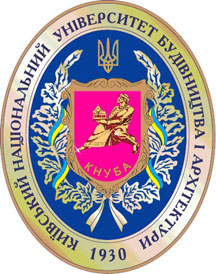 	Шифр за освітньою програмою: ОК 32 – для 101 «екологія»  та  44а  - для 183 «Технології захисту навколишнього середовища»	Шифр за освітньою програмою: ОК 32 – для 101 «екологія»  та  44а  - для 183 «Технології захисту навколишнього середовища»	Шифр за освітньою програмою: ОК 32 – для 101 «екологія»  та  44а  - для 183 «Технології захисту навколишнього середовища»	Шифр за освітньою програмою: ОК 32 – для 101 «екологія»  та  44а  - для 183 «Технології захисту навколишнього середовища»	Шифр за освітньою програмою: ОК 32 – для 101 «екологія»  та  44а  - для 183 «Технології захисту навколишнього середовища»	Шифр за освітньою програмою: ОК 32 – для 101 «екологія»  та  44а  - для 183 «Технології захисту навколишнього середовища»	Шифр за освітньою програмою: ОК 32 – для 101 «екологія»  та  44а  - для 183 «Технології захисту навколишнього середовища»	Шифр за освітньою програмою: ОК 32 – для 101 «екологія»  та  44а  - для 183 «Технології захисту навколишнього середовища»	Шифр за освітньою програмою: ОК 32 – для 101 «екологія»  та  44а  - для 183 «Технології захисту навколишнього середовища»	Шифр за освітньою програмою: ОК 32 – для 101 «екологія»  та  44а  - для 183 «Технології захисту навколишнього середовища»	Шифр за освітньою програмою: ОК 32 – для 101 «екологія»  та  44а  - для 183 «Технології захисту навколишнього середовища»	Шифр за освітньою програмою: ОК 32 – для 101 «екологія»  та  44а  - для 183 «Технології захисту навколишнього середовища»	Шифр за освітньою програмою: ОК 32 – для 101 «екологія»  та  44а  - для 183 «Технології захисту навколишнього середовища»	Шифр за освітньою програмою: ОК 32 – для 101 «екологія»  та  44а  - для 183 «Технології захисту навколишнього середовища»	Шифр за освітньою програмою: ОК 32 – для 101 «екологія»  та  44а  - для 183 «Технології захисту навколишнього середовища»	Шифр за освітньою програмою: ОК 32 – для 101 «екологія»  та  44а  - для 183 «Технології захисту навколишнього середовища»	Шифр за освітньою програмою: ОК 32 – для 101 «екологія»  та  44а  - для 183 «Технології захисту навколишнього середовища»	Шифр за освітньою програмою: ОК 32 – для 101 «екологія»  та  44а  - для 183 «Технології захисту навколишнього середовища»	Шифр за освітньою програмою: ОК 32 – для 101 «екологія»  та  44а  - для 183 «Технології захисту навколишнього середовища»	Шифр за освітньою програмою: ОК 32 – для 101 «екологія»  та  44а  - для 183 «Технології захисту навколишнього середовища»	Шифр за освітньою програмою: ОК 32 – для 101 «екологія»  та  44а  - для 183 «Технології захисту навколишнього середовища»	Шифр за освітньою програмою: ОК 32 – для 101 «екологія»  та  44а  - для 183 «Технології захисту навколишнього середовища»	Шифр за освітньою програмою: ОК 32 – для 101 «екологія»  та  44а  - для 183 «Технології захисту навколишнього середовища»	Шифр за освітньою програмою: ОК 32 – для 101 «екологія»  та  44а  - для 183 «Технології захисту навколишнього середовища»	Шифр за освітньою програмою: ОК 32 – для 101 «екологія»  та  44а  - для 183 «Технології захисту навколишнього середовища»	Навчальний рік: 2022 -2023	Навчальний рік: 2022 -2023	Навчальний рік: 2022 -2023	Навчальний рік: 2022 -2023	Навчальний рік: 2022 -2023	Навчальний рік: 2022 -2023	Навчальний рік: 2022 -2023	Навчальний рік: 2022 -2023	Навчальний рік: 2022 -2023	Навчальний рік: 2022 -2023	Навчальний рік: 2022 -2023	Навчальний рік: 2022 -2023	Навчальний рік: 2022 -2023	Навчальний рік: 2022 -2023	Навчальний рік: 2022 -2023	Навчальний рік: 2022 -2023	Навчальний рік: 2022 -2023	Навчальний рік: 2022 -2023	Навчальний рік: 2022 -2023	Навчальний рік: 2022 -2023	Навчальний рік: 2022 -2023	Навчальний рік: 2022 -2023	Навчальний рік: 2022 -2023	Навчальний рік: 2022 -2023	Навчальний рік: 2022 -2023 Освітній рівень: бакалавр Освітній рівень: бакалавр Освітній рівень: бакалавр Освітній рівень: бакалавр Освітній рівень: бакалавр Освітній рівень: бакалавр Освітній рівень: бакалавр Освітній рівень: бакалавр Освітній рівень: бакалавр Освітній рівень: бакалавр Освітній рівень: бакалавр Освітній рівень: бакалавр Освітній рівень: бакалавр Освітній рівень: бакалавр Освітній рівень: бакалавр Освітній рівень: бакалавр Освітній рівень: бакалавр Освітній рівень: бакалавр Освітній рівень: бакалавр Освітній рівень: бакалавр Освітній рівень: бакалавр Освітній рівень: бакалавр Освітній рівень: бакалавр Освітній рівень: бакалавр Освітній рівень: бакалавр	Форма навчання: денна, заочна, дистанційна, змішана	Форма навчання: денна, заочна, дистанційна, змішана	Форма навчання: денна, заочна, дистанційна, змішана	Форма навчання: денна, заочна, дистанційна, змішана	Форма навчання: денна, заочна, дистанційна, змішана	Форма навчання: денна, заочна, дистанційна, змішана	Форма навчання: денна, заочна, дистанційна, змішана	Форма навчання: денна, заочна, дистанційна, змішана	Форма навчання: денна, заочна, дистанційна, змішана	Форма навчання: денна, заочна, дистанційна, змішана	Форма навчання: денна, заочна, дистанційна, змішана	Форма навчання: денна, заочна, дистанційна, змішана	Форма навчання: денна, заочна, дистанційна, змішана	Форма навчання: денна, заочна, дистанційна, змішана	Форма навчання: денна, заочна, дистанційна, змішана	Форма навчання: денна, заочна, дистанційна, змішана	Форма навчання: денна, заочна, дистанційна, змішана	Форма навчання: денна, заочна, дистанційна, змішана	Форма навчання: денна, заочна, дистанційна, змішана	Форма навчання: денна, заочна, дистанційна, змішана	Форма навчання: денна, заочна, дистанційна, змішана	Форма навчання: денна, заочна, дистанційна, змішана	Форма навчання: денна, заочна, дистанційна, змішана	Форма навчання: денна, заочна, дистанційна, змішана	Форма навчання: денна, заочна, дистанційна, змішана	Галузь знань: 101 Екологія  ( галузь знань «Природничі науки», 183 Технології захисту навколишнього середовища (галузь знань 18- «Технології 	Галузь знань: 101 Екологія  ( галузь знань «Природничі науки», 183 Технології захисту навколишнього середовища (галузь знань 18- «Технології 	Галузь знань: 101 Екологія  ( галузь знань «Природничі науки», 183 Технології захисту навколишнього середовища (галузь знань 18- «Технології 	Галузь знань: 101 Екологія  ( галузь знань «Природничі науки», 183 Технології захисту навколишнього середовища (галузь знань 18- «Технології 	Галузь знань: 101 Екологія  ( галузь знань «Природничі науки», 183 Технології захисту навколишнього середовища (галузь знань 18- «Технології 	Галузь знань: 101 Екологія  ( галузь знань «Природничі науки», 183 Технології захисту навколишнього середовища (галузь знань 18- «Технології 	Галузь знань: 101 Екологія  ( галузь знань «Природничі науки», 183 Технології захисту навколишнього середовища (галузь знань 18- «Технології 	Галузь знань: 101 Екологія  ( галузь знань «Природничі науки», 183 Технології захисту навколишнього середовища (галузь знань 18- «Технології 	Галузь знань: 101 Екологія  ( галузь знань «Природничі науки», 183 Технології захисту навколишнього середовища (галузь знань 18- «Технології 	Галузь знань: 101 Екологія  ( галузь знань «Природничі науки», 183 Технології захисту навколишнього середовища (галузь знань 18- «Технології 	Галузь знань: 101 Екологія  ( галузь знань «Природничі науки», 183 Технології захисту навколишнього середовища (галузь знань 18- «Технології 	Галузь знань: 101 Екологія  ( галузь знань «Природничі науки», 183 Технології захисту навколишнього середовища (галузь знань 18- «Технології 	Галузь знань: 101 Екологія  ( галузь знань «Природничі науки», 183 Технології захисту навколишнього середовища (галузь знань 18- «Технології 	Галузь знань: 101 Екологія  ( галузь знань «Природничі науки», 183 Технології захисту навколишнього середовища (галузь знань 18- «Технології 	Галузь знань: 101 Екологія  ( галузь знань «Природничі науки», 183 Технології захисту навколишнього середовища (галузь знань 18- «Технології 	Галузь знань: 101 Екологія  ( галузь знань «Природничі науки», 183 Технології захисту навколишнього середовища (галузь знань 18- «Технології 	Галузь знань: 101 Екологія  ( галузь знань «Природничі науки», 183 Технології захисту навколишнього середовища (галузь знань 18- «Технології 	Галузь знань: 101 Екологія  ( галузь знань «Природничі науки», 183 Технології захисту навколишнього середовища (галузь знань 18- «Технології 	Галузь знань: 101 Екологія  ( галузь знань «Природничі науки», 183 Технології захисту навколишнього середовища (галузь знань 18- «Технології 	Галузь знань: 101 Екологія  ( галузь знань «Природничі науки», 183 Технології захисту навколишнього середовища (галузь знань 18- «Технології 	Галузь знань: 101 Екологія  ( галузь знань «Природничі науки», 183 Технології захисту навколишнього середовища (галузь знань 18- «Технології 	Галузь знань: 101 Екологія  ( галузь знань «Природничі науки», 183 Технології захисту навколишнього середовища (галузь знань 18- «Технології 	Галузь знань: 101 Екологія  ( галузь знань «Природничі науки», 183 Технології захисту навколишнього середовища (галузь знань 18- «Технології 	Галузь знань: 101 Екологія  ( галузь знань «Природничі науки», 183 Технології захисту навколишнього середовища (галузь знань 18- «Технології 	Галузь знань: 101 Екологія  ( галузь знань «Природничі науки», 183 Технології захисту навколишнього середовища (галузь знань 18- «Технології 	Спеціальність, назва освітньої програми: ОПП «Екологія» (бакалавр), ОПП «Технології захисту навколишнього середовища» (бакалавр)	Спеціальність, назва освітньої програми: ОПП «Екологія» (бакалавр), ОПП «Технології захисту навколишнього середовища» (бакалавр)	Спеціальність, назва освітньої програми: ОПП «Екологія» (бакалавр), ОПП «Технології захисту навколишнього середовища» (бакалавр)	Спеціальність, назва освітньої програми: ОПП «Екологія» (бакалавр), ОПП «Технології захисту навколишнього середовища» (бакалавр)	Спеціальність, назва освітньої програми: ОПП «Екологія» (бакалавр), ОПП «Технології захисту навколишнього середовища» (бакалавр)	Спеціальність, назва освітньої програми: ОПП «Екологія» (бакалавр), ОПП «Технології захисту навколишнього середовища» (бакалавр)	Спеціальність, назва освітньої програми: ОПП «Екологія» (бакалавр), ОПП «Технології захисту навколишнього середовища» (бакалавр)	Спеціальність, назва освітньої програми: ОПП «Екологія» (бакалавр), ОПП «Технології захисту навколишнього середовища» (бакалавр)	Спеціальність, назва освітньої програми: ОПП «Екологія» (бакалавр), ОПП «Технології захисту навколишнього середовища» (бакалавр)	Спеціальність, назва освітньої програми: ОПП «Екологія» (бакалавр), ОПП «Технології захисту навколишнього середовища» (бакалавр)	Спеціальність, назва освітньої програми: ОПП «Екологія» (бакалавр), ОПП «Технології захисту навколишнього середовища» (бакалавр)	Спеціальність, назва освітньої програми: ОПП «Екологія» (бакалавр), ОПП «Технології захисту навколишнього середовища» (бакалавр)	Спеціальність, назва освітньої програми: ОПП «Екологія» (бакалавр), ОПП «Технології захисту навколишнього середовища» (бакалавр)	Спеціальність, назва освітньої програми: ОПП «Екологія» (бакалавр), ОПП «Технології захисту навколишнього середовища» (бакалавр)	Спеціальність, назва освітньої програми: ОПП «Екологія» (бакалавр), ОПП «Технології захисту навколишнього середовища» (бакалавр)	Спеціальність, назва освітньої програми: ОПП «Екологія» (бакалавр), ОПП «Технології захисту навколишнього середовища» (бакалавр)	Спеціальність, назва освітньої програми: ОПП «Екологія» (бакалавр), ОПП «Технології захисту навколишнього середовища» (бакалавр)	Спеціальність, назва освітньої програми: ОПП «Екологія» (бакалавр), ОПП «Технології захисту навколишнього середовища» (бакалавр)	Спеціальність, назва освітньої програми: ОПП «Екологія» (бакалавр), ОПП «Технології захисту навколишнього середовища» (бакалавр)	Спеціальність, назва освітньої програми: ОПП «Екологія» (бакалавр), ОПП «Технології захисту навколишнього середовища» (бакалавр)	Спеціальність, назва освітньої програми: ОПП «Екологія» (бакалавр), ОПП «Технології захисту навколишнього середовища» (бакалавр)	Спеціальність, назва освітньої програми: ОПП «Екологія» (бакалавр), ОПП «Технології захисту навколишнього середовища» (бакалавр)	Спеціальність, назва освітньої програми: ОПП «Екологія» (бакалавр), ОПП «Технології захисту навколишнього середовища» (бакалавр)	Спеціальність, назва освітньої програми: ОПП «Екологія» (бакалавр), ОПП «Технології захисту навколишнього середовища» (бакалавр)	Спеціальність, назва освітньої програми: ОПП «Екологія» (бакалавр), ОПП «Технології захисту навколишнього середовища» (бакалавр)8) Статус освітньої компоненти: обов’язковадля 101 і вільного вибору для 183. 8) Статус освітньої компоненти: обов’язковадля 101 і вільного вибору для 183. 8) Статус освітньої компоненти: обов’язковадля 101 і вільного вибору для 183. 8) Статус освітньої компоненти: обов’язковадля 101 і вільного вибору для 183. 8) Статус освітньої компоненти: обов’язковадля 101 і вільного вибору для 183. 8) Статус освітньої компоненти: обов’язковадля 101 і вільного вибору для 183. 8) Статус освітньої компоненти: обов’язковадля 101 і вільного вибору для 183. 8) Статус освітньої компоненти: обов’язковадля 101 і вільного вибору для 183. 8) Статус освітньої компоненти: обов’язковадля 101 і вільного вибору для 183. 8) Статус освітньої компоненти: обов’язковадля 101 і вільного вибору для 183. 8) Статус освітньої компоненти: обов’язковадля 101 і вільного вибору для 183. 8) Статус освітньої компоненти: обов’язковадля 101 і вільного вибору для 183. 8) Статус освітньої компоненти: обов’язковадля 101 і вільного вибору для 183. 8) Статус освітньої компоненти: обов’язковадля 101 і вільного вибору для 183. 8) Статус освітньої компоненти: обов’язковадля 101 і вільного вибору для 183. 8) Статус освітньої компоненти: обов’язковадля 101 і вільного вибору для 183. 8) Статус освітньої компоненти: обов’язковадля 101 і вільного вибору для 183. 8) Статус освітньої компоненти: обов’язковадля 101 і вільного вибору для 183. 8) Статус освітньої компоненти: обов’язковадля 101 і вільного вибору для 183. 8) Статус освітньої компоненти: обов’язковадля 101 і вільного вибору для 183. 8) Статус освітньої компоненти: обов’язковадля 101 і вільного вибору для 183. 8) Статус освітньої компоненти: обов’язковадля 101 і вільного вибору для 183. 8) Статус освітньої компоненти: обов’язковадля 101 і вільного вибору для 183. 8) Статус освітньої компоненти: обов’язковадля 101 і вільного вибору для 183. 8) Статус освітньої компоненти: обов’язковадля 101 і вільного вибору для 183. 9)	Семестр: 79)	Семестр: 79)	Семестр: 79)	Семестр: 79)	Семестр: 79)	Семестр: 79)	Семестр: 79)	Семестр: 79)	Семестр: 79)	Семестр: 79)	Семестр: 79)	Семестр: 79)	Семестр: 79)	Семестр: 79)	Семестр: 79)	Семестр: 79)	Семестр: 79)	Семестр: 79)	Семестр: 79)	Семестр: 79)	Семестр: 79)	Семестр: 79)	Семестр: 79)	Семестр: 79)	Семестр: 711)	Контактні дані викладача Волошкіна Олена Семенівна, д-р.техн. наук, професор кафедри охорони праці та навколишнього середовища, http://www.knuba.edu.ua/?page_id=34148Волошкіна Олена Семенівнаhttp://www.knuba.edu.ua/?page_id=59084, 050384064011)	Контактні дані викладача Волошкіна Олена Семенівна, д-р.техн. наук, професор кафедри охорони праці та навколишнього середовища, http://www.knuba.edu.ua/?page_id=34148Волошкіна Олена Семенівнаhttp://www.knuba.edu.ua/?page_id=59084, 050384064011)	Контактні дані викладача Волошкіна Олена Семенівна, д-р.техн. наук, професор кафедри охорони праці та навколишнього середовища, http://www.knuba.edu.ua/?page_id=34148Волошкіна Олена Семенівнаhttp://www.knuba.edu.ua/?page_id=59084, 050384064011)	Контактні дані викладача Волошкіна Олена Семенівна, д-р.техн. наук, професор кафедри охорони праці та навколишнього середовища, http://www.knuba.edu.ua/?page_id=34148Волошкіна Олена Семенівнаhttp://www.knuba.edu.ua/?page_id=59084, 050384064011)	Контактні дані викладача Волошкіна Олена Семенівна, д-р.техн. наук, професор кафедри охорони праці та навколишнього середовища, http://www.knuba.edu.ua/?page_id=34148Волошкіна Олена Семенівнаhttp://www.knuba.edu.ua/?page_id=59084, 050384064011)	Контактні дані викладача Волошкіна Олена Семенівна, д-р.техн. наук, професор кафедри охорони праці та навколишнього середовища, http://www.knuba.edu.ua/?page_id=34148Волошкіна Олена Семенівнаhttp://www.knuba.edu.ua/?page_id=59084, 050384064011)	Контактні дані викладача Волошкіна Олена Семенівна, д-р.техн. наук, професор кафедри охорони праці та навколишнього середовища, http://www.knuba.edu.ua/?page_id=34148Волошкіна Олена Семенівнаhttp://www.knuba.edu.ua/?page_id=59084, 050384064011)	Контактні дані викладача Волошкіна Олена Семенівна, д-р.техн. наук, професор кафедри охорони праці та навколишнього середовища, http://www.knuba.edu.ua/?page_id=34148Волошкіна Олена Семенівнаhttp://www.knuba.edu.ua/?page_id=59084, 050384064011)	Контактні дані викладача Волошкіна Олена Семенівна, д-р.техн. наук, професор кафедри охорони праці та навколишнього середовища, http://www.knuba.edu.ua/?page_id=34148Волошкіна Олена Семенівнаhttp://www.knuba.edu.ua/?page_id=59084, 050384064011)	Контактні дані викладача Волошкіна Олена Семенівна, д-р.техн. наук, професор кафедри охорони праці та навколишнього середовища, http://www.knuba.edu.ua/?page_id=34148Волошкіна Олена Семенівнаhttp://www.knuba.edu.ua/?page_id=59084, 050384064011)	Контактні дані викладача Волошкіна Олена Семенівна, д-р.техн. наук, професор кафедри охорони праці та навколишнього середовища, http://www.knuba.edu.ua/?page_id=34148Волошкіна Олена Семенівнаhttp://www.knuba.edu.ua/?page_id=59084, 050384064011)	Контактні дані викладача Волошкіна Олена Семенівна, д-р.техн. наук, професор кафедри охорони праці та навколишнього середовища, http://www.knuba.edu.ua/?page_id=34148Волошкіна Олена Семенівнаhttp://www.knuba.edu.ua/?page_id=59084, 050384064011)	Контактні дані викладача Волошкіна Олена Семенівна, д-р.техн. наук, професор кафедри охорони праці та навколишнього середовища, http://www.knuba.edu.ua/?page_id=34148Волошкіна Олена Семенівнаhttp://www.knuba.edu.ua/?page_id=59084, 050384064011)	Контактні дані викладача Волошкіна Олена Семенівна, д-р.техн. наук, професор кафедри охорони праці та навколишнього середовища, http://www.knuba.edu.ua/?page_id=34148Волошкіна Олена Семенівнаhttp://www.knuba.edu.ua/?page_id=59084, 050384064011)	Контактні дані викладача Волошкіна Олена Семенівна, д-р.техн. наук, професор кафедри охорони праці та навколишнього середовища, http://www.knuba.edu.ua/?page_id=34148Волошкіна Олена Семенівнаhttp://www.knuba.edu.ua/?page_id=59084, 050384064011)	Контактні дані викладача Волошкіна Олена Семенівна, д-р.техн. наук, професор кафедри охорони праці та навколишнього середовища, http://www.knuba.edu.ua/?page_id=34148Волошкіна Олена Семенівнаhttp://www.knuba.edu.ua/?page_id=59084, 050384064011)	Контактні дані викладача Волошкіна Олена Семенівна, д-р.техн. наук, професор кафедри охорони праці та навколишнього середовища, http://www.knuba.edu.ua/?page_id=34148Волошкіна Олена Семенівнаhttp://www.knuba.edu.ua/?page_id=59084, 050384064011)	Контактні дані викладача Волошкіна Олена Семенівна, д-р.техн. наук, професор кафедри охорони праці та навколишнього середовища, http://www.knuba.edu.ua/?page_id=34148Волошкіна Олена Семенівнаhttp://www.knuba.edu.ua/?page_id=59084, 050384064011)	Контактні дані викладача Волошкіна Олена Семенівна, д-р.техн. наук, професор кафедри охорони праці та навколишнього середовища, http://www.knuba.edu.ua/?page_id=34148Волошкіна Олена Семенівнаhttp://www.knuba.edu.ua/?page_id=59084, 050384064011)	Контактні дані викладача Волошкіна Олена Семенівна, д-р.техн. наук, професор кафедри охорони праці та навколишнього середовища, http://www.knuba.edu.ua/?page_id=34148Волошкіна Олена Семенівнаhttp://www.knuba.edu.ua/?page_id=59084, 050384064011)	Контактні дані викладача Волошкіна Олена Семенівна, д-р.техн. наук, професор кафедри охорони праці та навколишнього середовища, http://www.knuba.edu.ua/?page_id=34148Волошкіна Олена Семенівнаhttp://www.knuba.edu.ua/?page_id=59084, 050384064011)	Контактні дані викладача Волошкіна Олена Семенівна, д-р.техн. наук, професор кафедри охорони праці та навколишнього середовища, http://www.knuba.edu.ua/?page_id=34148Волошкіна Олена Семенівнаhttp://www.knuba.edu.ua/?page_id=59084, 050384064011)	Контактні дані викладача Волошкіна Олена Семенівна, д-р.техн. наук, професор кафедри охорони праці та навколишнього середовища, http://www.knuba.edu.ua/?page_id=34148Волошкіна Олена Семенівнаhttp://www.knuba.edu.ua/?page_id=59084, 050384064011)	Контактні дані викладача Волошкіна Олена Семенівна, д-р.техн. наук, професор кафедри охорони праці та навколишнього середовища, http://www.knuba.edu.ua/?page_id=34148Волошкіна Олена Семенівнаhttp://www.knuba.edu.ua/?page_id=59084, 050384064011)	Контактні дані викладача Волошкіна Олена Семенівна, д-р.техн. наук, професор кафедри охорони праці та навколишнього середовища, http://www.knuba.edu.ua/?page_id=34148Волошкіна Олена Семенівнаhttp://www.knuba.edu.ua/?page_id=59084, 050384064012) Мова викладання: українська12) Мова викладання: українська12) Мова викладання: українська12) Мова викладання: українська12) Мова викладання: українська12) Мова викладання: українська12) Мова викладання: українська12) Мова викладання: українська12) Мова викладання: українська12) Мова викладання: українська12) Мова викладання: українська12) Мова викладання: українська12) Мова викладання: українська12) Мова викладання: українська12) Мова викладання: українська12) Мова викладання: українська12) Мова викладання: українська12) Мова викладання: українська12) Мова викладання: українська12) Мова викладання: українська12) Мова викладання: українська12) Мова викладання: українська12) Мова викладання: українська12) Мова викладання: українська12) Мова викладання: українська13) Пререквізити (дисципліни-попередники, які необхідно вивчити, щоб слухати цей курс):  екологія, основи біогеохімії, фізика навколишнього середовища, техноекологія, екологічна безпека13) Пререквізити (дисципліни-попередники, які необхідно вивчити, щоб слухати цей курс):  екологія, основи біогеохімії, фізика навколишнього середовища, техноекологія, екологічна безпека13) Пререквізити (дисципліни-попередники, які необхідно вивчити, щоб слухати цей курс):  екологія, основи біогеохімії, фізика навколишнього середовища, техноекологія, екологічна безпека13) Пререквізити (дисципліни-попередники, які необхідно вивчити, щоб слухати цей курс):  екологія, основи біогеохімії, фізика навколишнього середовища, техноекологія, екологічна безпека13) Пререквізити (дисципліни-попередники, які необхідно вивчити, щоб слухати цей курс):  екологія, основи біогеохімії, фізика навколишнього середовища, техноекологія, екологічна безпека13) Пререквізити (дисципліни-попередники, які необхідно вивчити, щоб слухати цей курс):  екологія, основи біогеохімії, фізика навколишнього середовища, техноекологія, екологічна безпека13) Пререквізити (дисципліни-попередники, які необхідно вивчити, щоб слухати цей курс):  екологія, основи біогеохімії, фізика навколишнього середовища, техноекологія, екологічна безпека13) Пререквізити (дисципліни-попередники, які необхідно вивчити, щоб слухати цей курс):  екологія, основи біогеохімії, фізика навколишнього середовища, техноекологія, екологічна безпека13) Пререквізити (дисципліни-попередники, які необхідно вивчити, щоб слухати цей курс):  екологія, основи біогеохімії, фізика навколишнього середовища, техноекологія, екологічна безпека13) Пререквізити (дисципліни-попередники, які необхідно вивчити, щоб слухати цей курс):  екологія, основи біогеохімії, фізика навколишнього середовища, техноекологія, екологічна безпека13) Пререквізити (дисципліни-попередники, які необхідно вивчити, щоб слухати цей курс):  екологія, основи біогеохімії, фізика навколишнього середовища, техноекологія, екологічна безпека13) Пререквізити (дисципліни-попередники, які необхідно вивчити, щоб слухати цей курс):  екологія, основи біогеохімії, фізика навколишнього середовища, техноекологія, екологічна безпека13) Пререквізити (дисципліни-попередники, які необхідно вивчити, щоб слухати цей курс):  екологія, основи біогеохімії, фізика навколишнього середовища, техноекологія, екологічна безпека13) Пререквізити (дисципліни-попередники, які необхідно вивчити, щоб слухати цей курс):  екологія, основи біогеохімії, фізика навколишнього середовища, техноекологія, екологічна безпека13) Пререквізити (дисципліни-попередники, які необхідно вивчити, щоб слухати цей курс):  екологія, основи біогеохімії, фізика навколишнього середовища, техноекологія, екологічна безпека13) Пререквізити (дисципліни-попередники, які необхідно вивчити, щоб слухати цей курс):  екологія, основи біогеохімії, фізика навколишнього середовища, техноекологія, екологічна безпека13) Пререквізити (дисципліни-попередники, які необхідно вивчити, щоб слухати цей курс):  екологія, основи біогеохімії, фізика навколишнього середовища, техноекологія, екологічна безпека13) Пререквізити (дисципліни-попередники, які необхідно вивчити, щоб слухати цей курс):  екологія, основи біогеохімії, фізика навколишнього середовища, техноекологія, екологічна безпека13) Пререквізити (дисципліни-попередники, які необхідно вивчити, щоб слухати цей курс):  екологія, основи біогеохімії, фізика навколишнього середовища, техноекологія, екологічна безпека13) Пререквізити (дисципліни-попередники, які необхідно вивчити, щоб слухати цей курс):  екологія, основи біогеохімії, фізика навколишнього середовища, техноекологія, екологічна безпека13) Пререквізити (дисципліни-попередники, які необхідно вивчити, щоб слухати цей курс):  екологія, основи біогеохімії, фізика навколишнього середовища, техноекологія, екологічна безпека13) Пререквізити (дисципліни-попередники, які необхідно вивчити, щоб слухати цей курс):  екологія, основи біогеохімії, фізика навколишнього середовища, техноекологія, екологічна безпека13) Пререквізити (дисципліни-попередники, які необхідно вивчити, щоб слухати цей курс):  екологія, основи біогеохімії, фізика навколишнього середовища, техноекологія, екологічна безпека13) Пререквізити (дисципліни-попередники, які необхідно вивчити, щоб слухати цей курс):  екологія, основи біогеохімії, фізика навколишнього середовища, техноекологія, екологічна безпека13) Пререквізити (дисципліни-попередники, які необхідно вивчити, щоб слухати цей курс):  екологія, основи біогеохімії, фізика навколишнього середовища, техноекологія, екологічна безпека14) Мета курсу: отримання студентами науково обґрунтованої суми знань про основні положення організації екологічного менеджменту на державному і регіональному рівні. Висвітлюються основні засади екологічної політики в Україні і в будівельній галузі на основі провідних законів, державних стандартів і будівельних норм, розкрити зміст державних стандартів і будівельних норм спрямованих на оцінювання впливу на навколишнє середовище суб’єктів господарської діяльності, висвітлити сучасні тенденції і зміст діяльності в розвинених країнах Західної Європи.14) Мета курсу: отримання студентами науково обґрунтованої суми знань про основні положення організації екологічного менеджменту на державному і регіональному рівні. Висвітлюються основні засади екологічної політики в Україні і в будівельній галузі на основі провідних законів, державних стандартів і будівельних норм, розкрити зміст державних стандартів і будівельних норм спрямованих на оцінювання впливу на навколишнє середовище суб’єктів господарської діяльності, висвітлити сучасні тенденції і зміст діяльності в розвинених країнах Західної Європи.14) Мета курсу: отримання студентами науково обґрунтованої суми знань про основні положення організації екологічного менеджменту на державному і регіональному рівні. Висвітлюються основні засади екологічної політики в Україні і в будівельній галузі на основі провідних законів, державних стандартів і будівельних норм, розкрити зміст державних стандартів і будівельних норм спрямованих на оцінювання впливу на навколишнє середовище суб’єктів господарської діяльності, висвітлити сучасні тенденції і зміст діяльності в розвинених країнах Західної Європи.14) Мета курсу: отримання студентами науково обґрунтованої суми знань про основні положення організації екологічного менеджменту на державному і регіональному рівні. Висвітлюються основні засади екологічної політики в Україні і в будівельній галузі на основі провідних законів, державних стандартів і будівельних норм, розкрити зміст державних стандартів і будівельних норм спрямованих на оцінювання впливу на навколишнє середовище суб’єктів господарської діяльності, висвітлити сучасні тенденції і зміст діяльності в розвинених країнах Західної Європи.14) Мета курсу: отримання студентами науково обґрунтованої суми знань про основні положення організації екологічного менеджменту на державному і регіональному рівні. Висвітлюються основні засади екологічної політики в Україні і в будівельній галузі на основі провідних законів, державних стандартів і будівельних норм, розкрити зміст державних стандартів і будівельних норм спрямованих на оцінювання впливу на навколишнє середовище суб’єктів господарської діяльності, висвітлити сучасні тенденції і зміст діяльності в розвинених країнах Західної Європи.14) Мета курсу: отримання студентами науково обґрунтованої суми знань про основні положення організації екологічного менеджменту на державному і регіональному рівні. Висвітлюються основні засади екологічної політики в Україні і в будівельній галузі на основі провідних законів, державних стандартів і будівельних норм, розкрити зміст державних стандартів і будівельних норм спрямованих на оцінювання впливу на навколишнє середовище суб’єктів господарської діяльності, висвітлити сучасні тенденції і зміст діяльності в розвинених країнах Західної Європи.14) Мета курсу: отримання студентами науково обґрунтованої суми знань про основні положення організації екологічного менеджменту на державному і регіональному рівні. Висвітлюються основні засади екологічної політики в Україні і в будівельній галузі на основі провідних законів, державних стандартів і будівельних норм, розкрити зміст державних стандартів і будівельних норм спрямованих на оцінювання впливу на навколишнє середовище суб’єктів господарської діяльності, висвітлити сучасні тенденції і зміст діяльності в розвинених країнах Західної Європи.14) Мета курсу: отримання студентами науково обґрунтованої суми знань про основні положення організації екологічного менеджменту на державному і регіональному рівні. Висвітлюються основні засади екологічної політики в Україні і в будівельній галузі на основі провідних законів, державних стандартів і будівельних норм, розкрити зміст державних стандартів і будівельних норм спрямованих на оцінювання впливу на навколишнє середовище суб’єктів господарської діяльності, висвітлити сучасні тенденції і зміст діяльності в розвинених країнах Західної Європи.14) Мета курсу: отримання студентами науково обґрунтованої суми знань про основні положення організації екологічного менеджменту на державному і регіональному рівні. Висвітлюються основні засади екологічної політики в Україні і в будівельній галузі на основі провідних законів, державних стандартів і будівельних норм, розкрити зміст державних стандартів і будівельних норм спрямованих на оцінювання впливу на навколишнє середовище суб’єктів господарської діяльності, висвітлити сучасні тенденції і зміст діяльності в розвинених країнах Західної Європи.14) Мета курсу: отримання студентами науково обґрунтованої суми знань про основні положення організації екологічного менеджменту на державному і регіональному рівні. Висвітлюються основні засади екологічної політики в Україні і в будівельній галузі на основі провідних законів, державних стандартів і будівельних норм, розкрити зміст державних стандартів і будівельних норм спрямованих на оцінювання впливу на навколишнє середовище суб’єктів господарської діяльності, висвітлити сучасні тенденції і зміст діяльності в розвинених країнах Західної Європи.14) Мета курсу: отримання студентами науково обґрунтованої суми знань про основні положення організації екологічного менеджменту на державному і регіональному рівні. Висвітлюються основні засади екологічної політики в Україні і в будівельній галузі на основі провідних законів, державних стандартів і будівельних норм, розкрити зміст державних стандартів і будівельних норм спрямованих на оцінювання впливу на навколишнє середовище суб’єктів господарської діяльності, висвітлити сучасні тенденції і зміст діяльності в розвинених країнах Західної Європи.14) Мета курсу: отримання студентами науково обґрунтованої суми знань про основні положення організації екологічного менеджменту на державному і регіональному рівні. Висвітлюються основні засади екологічної політики в Україні і в будівельній галузі на основі провідних законів, державних стандартів і будівельних норм, розкрити зміст державних стандартів і будівельних норм спрямованих на оцінювання впливу на навколишнє середовище суб’єктів господарської діяльності, висвітлити сучасні тенденції і зміст діяльності в розвинених країнах Західної Європи.14) Мета курсу: отримання студентами науково обґрунтованої суми знань про основні положення організації екологічного менеджменту на державному і регіональному рівні. Висвітлюються основні засади екологічної політики в Україні і в будівельній галузі на основі провідних законів, державних стандартів і будівельних норм, розкрити зміст державних стандартів і будівельних норм спрямованих на оцінювання впливу на навколишнє середовище суб’єктів господарської діяльності, висвітлити сучасні тенденції і зміст діяльності в розвинених країнах Західної Європи.14) Мета курсу: отримання студентами науково обґрунтованої суми знань про основні положення організації екологічного менеджменту на державному і регіональному рівні. Висвітлюються основні засади екологічної політики в Україні і в будівельній галузі на основі провідних законів, державних стандартів і будівельних норм, розкрити зміст державних стандартів і будівельних норм спрямованих на оцінювання впливу на навколишнє середовище суб’єктів господарської діяльності, висвітлити сучасні тенденції і зміст діяльності в розвинених країнах Західної Європи.14) Мета курсу: отримання студентами науково обґрунтованої суми знань про основні положення організації екологічного менеджменту на державному і регіональному рівні. Висвітлюються основні засади екологічної політики в Україні і в будівельній галузі на основі провідних законів, державних стандартів і будівельних норм, розкрити зміст державних стандартів і будівельних норм спрямованих на оцінювання впливу на навколишнє середовище суб’єктів господарської діяльності, висвітлити сучасні тенденції і зміст діяльності в розвинених країнах Західної Європи.14) Мета курсу: отримання студентами науково обґрунтованої суми знань про основні положення організації екологічного менеджменту на державному і регіональному рівні. Висвітлюються основні засади екологічної політики в Україні і в будівельній галузі на основі провідних законів, державних стандартів і будівельних норм, розкрити зміст державних стандартів і будівельних норм спрямованих на оцінювання впливу на навколишнє середовище суб’єктів господарської діяльності, висвітлити сучасні тенденції і зміст діяльності в розвинених країнах Західної Європи.14) Мета курсу: отримання студентами науково обґрунтованої суми знань про основні положення організації екологічного менеджменту на державному і регіональному рівні. Висвітлюються основні засади екологічної політики в Україні і в будівельній галузі на основі провідних законів, державних стандартів і будівельних норм, розкрити зміст державних стандартів і будівельних норм спрямованих на оцінювання впливу на навколишнє середовище суб’єктів господарської діяльності, висвітлити сучасні тенденції і зміст діяльності в розвинених країнах Західної Європи.14) Мета курсу: отримання студентами науково обґрунтованої суми знань про основні положення організації екологічного менеджменту на державному і регіональному рівні. Висвітлюються основні засади екологічної політики в Україні і в будівельній галузі на основі провідних законів, державних стандартів і будівельних норм, розкрити зміст державних стандартів і будівельних норм спрямованих на оцінювання впливу на навколишнє середовище суб’єктів господарської діяльності, висвітлити сучасні тенденції і зміст діяльності в розвинених країнах Західної Європи.14) Мета курсу: отримання студентами науково обґрунтованої суми знань про основні положення організації екологічного менеджменту на державному і регіональному рівні. Висвітлюються основні засади екологічної політики в Україні і в будівельній галузі на основі провідних законів, державних стандартів і будівельних норм, розкрити зміст державних стандартів і будівельних норм спрямованих на оцінювання впливу на навколишнє середовище суб’єктів господарської діяльності, висвітлити сучасні тенденції і зміст діяльності в розвинених країнах Західної Європи.14) Мета курсу: отримання студентами науково обґрунтованої суми знань про основні положення організації екологічного менеджменту на державному і регіональному рівні. Висвітлюються основні засади екологічної політики в Україні і в будівельній галузі на основі провідних законів, державних стандартів і будівельних норм, розкрити зміст державних стандартів і будівельних норм спрямованих на оцінювання впливу на навколишнє середовище суб’єктів господарської діяльності, висвітлити сучасні тенденції і зміст діяльності в розвинених країнах Західної Європи.14) Мета курсу: отримання студентами науково обґрунтованої суми знань про основні положення організації екологічного менеджменту на державному і регіональному рівні. Висвітлюються основні засади екологічної політики в Україні і в будівельній галузі на основі провідних законів, державних стандартів і будівельних норм, розкрити зміст державних стандартів і будівельних норм спрямованих на оцінювання впливу на навколишнє середовище суб’єктів господарської діяльності, висвітлити сучасні тенденції і зміст діяльності в розвинених країнах Західної Європи.14) Мета курсу: отримання студентами науково обґрунтованої суми знань про основні положення організації екологічного менеджменту на державному і регіональному рівні. Висвітлюються основні засади екологічної політики в Україні і в будівельній галузі на основі провідних законів, державних стандартів і будівельних норм, розкрити зміст державних стандартів і будівельних норм спрямованих на оцінювання впливу на навколишнє середовище суб’єктів господарської діяльності, висвітлити сучасні тенденції і зміст діяльності в розвинених країнах Західної Європи.14) Мета курсу: отримання студентами науково обґрунтованої суми знань про основні положення організації екологічного менеджменту на державному і регіональному рівні. Висвітлюються основні засади екологічної політики в Україні і в будівельній галузі на основі провідних законів, державних стандартів і будівельних норм, розкрити зміст державних стандартів і будівельних норм спрямованих на оцінювання впливу на навколишнє середовище суб’єктів господарської діяльності, висвітлити сучасні тенденції і зміст діяльності в розвинених країнах Західної Європи.14) Мета курсу: отримання студентами науково обґрунтованої суми знань про основні положення організації екологічного менеджменту на державному і регіональному рівні. Висвітлюються основні засади екологічної політики в Україні і в будівельній галузі на основі провідних законів, державних стандартів і будівельних норм, розкрити зміст державних стандартів і будівельних норм спрямованих на оцінювання впливу на навколишнє середовище суб’єктів господарської діяльності, висвітлити сучасні тенденції і зміст діяльності в розвинених країнах Західної Європи.14) Мета курсу: отримання студентами науково обґрунтованої суми знань про основні положення організації екологічного менеджменту на державному і регіональному рівні. Висвітлюються основні засади екологічної політики в Україні і в будівельній галузі на основі провідних законів, державних стандартів і будівельних норм, розкрити зміст державних стандартів і будівельних норм спрямованих на оцінювання впливу на навколишнє середовище суб’єктів господарської діяльності, висвітлити сучасні тенденції і зміст діяльності в розвинених країнах Західної Європи.15)	Результати навчання:15)	Результати навчання:15)	Результати навчання:15)	Результати навчання:15)	Результати навчання:15)	Результати навчання:15)	Результати навчання:15)	Результати навчання:15)	Результати навчання:15)	Результати навчання:15)	Результати навчання:15)	Результати навчання:15)	Результати навчання:15)	Результати навчання:15)	Результати навчання:15)	Результати навчання:15)	Результати навчання:15)	Результати навчання:15)	Результати навчання:15)	Результати навчання:15)	Результати навчання:15)	Результати навчання:15)	Результати навчання:15)	Результати навчання:15)	Результати навчання:Програмний результат навчання Програмний результат навчання Програмний результат навчання Програмний результат навчання Програмний результат навчання Програмний результат навчання Програмний результат навчання Програмний результат навчання Програмний результат навчання Програмний результат навчання Метод перевірки навчального ефектуМетод перевірки навчального ефектуМетод перевірки навчального ефектуМетод перевірки навчального ефектуМетод перевірки навчального ефектуФорма проведення занятьФорма проведення занятьФорма проведення занятьФорма проведення занятьПосилання компетентностіПосилання компетентностіПосилання компетентностіПосилання компетентностіПосилання компетентностіПосилання компетентності1.1.ПР2. Розуміти основні екологічні закони, правила та принципи охорони довкілля та природокористування. ПР2. Розуміти основні екологічні закони, правила та принципи охорони довкілля та природокористування. ПР2. Розуміти основні екологічні закони, правила та принципи охорони довкілля та природокористування. ПР2. Розуміти основні екологічні закони, правила та принципи охорони довкілля та природокористування. ПР2. Розуміти основні екологічні закони, правила та принципи охорони довкілля та природокористування. ПР2. Розуміти основні екологічні закони, правила та принципи охорони довкілля та природокористування. ПР2. Розуміти основні екологічні закони, правила та принципи охорони довкілля та природокористування. ПР2. Розуміти основні екологічні закони, правила та принципи охорони довкілля та природокористування. ПР2. Розуміти основні екологічні закони, правила та принципи охорони довкілля та природокористування. Обговорення під час занять, підсумковий тестОбговорення під час занять, підсумковий тестОбговорення під час занять, підсумковий тестОбговорення під час занять, підсумковий тестОбговорення під час занять, підсумковий тестОбговорення під час занять, підсумковий тестЛекция, практичні заняттяЛекция, практичні заняттяЛекция, практичні заняттяЛекция, практичні заняттяФК 17, ФК18,ФК21,ФК25,ФК26ФК 17, ФК18,ФК21,ФК25,ФК26ФК 17, ФК18,ФК21,ФК25,ФК26ФК 17, ФК18,ФК21,ФК25,ФК26ФК 17, ФК18,ФК21,ФК25,ФК26ФК 17, ФК18,ФК21,ФК25,ФК262.2.ПР3. Розуміти основні концепції, теоретичні та практичні проблеми в галузі природничих наук, що необхідні для аналізу і прийняття рішень в сфері екології, охорони довкілля та оптимального природокористування. ПР3. Розуміти основні концепції, теоретичні та практичні проблеми в галузі природничих наук, що необхідні для аналізу і прийняття рішень в сфері екології, охорони довкілля та оптимального природокористування. ПР3. Розуміти основні концепції, теоретичні та практичні проблеми в галузі природничих наук, що необхідні для аналізу і прийняття рішень в сфері екології, охорони довкілля та оптимального природокористування. ПР3. Розуміти основні концепції, теоретичні та практичні проблеми в галузі природничих наук, що необхідні для аналізу і прийняття рішень в сфері екології, охорони довкілля та оптимального природокористування. ПР3. Розуміти основні концепції, теоретичні та практичні проблеми в галузі природничих наук, що необхідні для аналізу і прийняття рішень в сфері екології, охорони довкілля та оптимального природокористування. ПР3. Розуміти основні концепції, теоретичні та практичні проблеми в галузі природничих наук, що необхідні для аналізу і прийняття рішень в сфері екології, охорони довкілля та оптимального природокористування. ПР3. Розуміти основні концепції, теоретичні та практичні проблеми в галузі природничих наук, що необхідні для аналізу і прийняття рішень в сфері екології, охорони довкілля та оптимального природокористування. ПР3. Розуміти основні концепції, теоретичні та практичні проблеми в галузі природничих наук, що необхідні для аналізу і прийняття рішень в сфері екології, охорони довкілля та оптимального природокористування. ПР3. Розуміти основні концепції, теоретичні та практичні проблеми в галузі природничих наук, що необхідні для аналізу і прийняття рішень в сфері екології, охорони довкілля та оптимального природокористування. Обговорення під час занять, підсумковий тестОбговорення під час занять, підсумковий тестОбговорення під час занять, підсумковий тестОбговорення під час занять, підсумковий тестОбговорення під час занять, підсумковий тестОбговорення під час занять, підсумковий тестЛекция, практичні заняттяЛекция, практичні заняттяЛекция, практичні заняттяЛекция, практичні заняттяФК 17, ФК18,ФК21,ФК25,ФК26ФК 17, ФК18,ФК21,ФК25,ФК26ФК 17, ФК18,ФК21,ФК25,ФК26ФК 17, ФК18,ФК21,ФК25,ФК26ФК 17, ФК18,ФК21,ФК25,ФК26ФК 17, ФК18,ФК21,ФК25,ФК263.3.ПР12. Брати участь у розробці та реалізації проектів, направлених на оптимальне управління та поводження з виробничими та муніципальними відходамиПР12. Брати участь у розробці та реалізації проектів, направлених на оптимальне управління та поводження з виробничими та муніципальними відходамиПР12. Брати участь у розробці та реалізації проектів, направлених на оптимальне управління та поводження з виробничими та муніципальними відходамиПР12. Брати участь у розробці та реалізації проектів, направлених на оптимальне управління та поводження з виробничими та муніципальними відходамиПР12. Брати участь у розробці та реалізації проектів, направлених на оптимальне управління та поводження з виробничими та муніципальними відходамиПР12. Брати участь у розробці та реалізації проектів, направлених на оптимальне управління та поводження з виробничими та муніципальними відходамиПР12. Брати участь у розробці та реалізації проектів, направлених на оптимальне управління та поводження з виробничими та муніципальними відходамиПР12. Брати участь у розробці та реалізації проектів, направлених на оптимальне управління та поводження з виробничими та муніципальними відходамиПР12. Брати участь у розробці та реалізації проектів, направлених на оптимальне управління та поводження з виробничими та муніципальними відходамиОбговорення під час занять, підсумковий тестОбговорення під час занять, підсумковий тестОбговорення під час занять, підсумковий тестОбговорення під час занять, підсумковий тестОбговорення під час занять, підсумковий тестОбговорення під час занять, підсумковий тестЛекция, практичні заняттяЛекция, практичні заняттяЛекция, практичні заняттяЛекция, практичні заняттяФК 17, ФК18,ФК21,ФК25,ФК26ФК 17, ФК18,ФК21,ФК25,ФК26ФК 17, ФК18,ФК21,ФК25,ФК26ФК 17, ФК18,ФК21,ФК25,ФК26ФК 17, ФК18,ФК21,ФК25,ФК26ФК 17, ФК18,ФК21,ФК25,ФК264.4.ПР20. Уміти формувати запити та визначати дії, що забезпечують виконання норм і вимог екологічного законодавства.ПР20. Уміти формувати запити та визначати дії, що забезпечують виконання норм і вимог екологічного законодавства.ПР20. Уміти формувати запити та визначати дії, що забезпечують виконання норм і вимог екологічного законодавства.ПР20. Уміти формувати запити та визначати дії, що забезпечують виконання норм і вимог екологічного законодавства.ПР20. Уміти формувати запити та визначати дії, що забезпечують виконання норм і вимог екологічного законодавства.ПР20. Уміти формувати запити та визначати дії, що забезпечують виконання норм і вимог екологічного законодавства.ПР20. Уміти формувати запити та визначати дії, що забезпечують виконання норм і вимог екологічного законодавства.ПР20. Уміти формувати запити та визначати дії, що забезпечують виконання норм і вимог екологічного законодавства.ПР20. Уміти формувати запити та визначати дії, що забезпечують виконання норм і вимог екологічного законодавства.Обговорення під час занять, підсумковий тестОбговорення під час занять, підсумковий тестОбговорення під час занять, підсумковий тестОбговорення під час занять, підсумковий тестОбговорення під час занять, підсумковий тестОбговорення під час занять, підсумковий тестЛекция, практичні заняттяЛекция, практичні заняттяЛекция, практичні заняттяЛекция, практичні заняттяФК 17, ФК18,ФК21,ФК25,ФК26ФК 17, ФК18,ФК21,ФК25,ФК26ФК 17, ФК18,ФК21,ФК25,ФК26ФК 17, ФК18,ФК21,ФК25,ФК26ФК 17, ФК18,ФК21,ФК25,ФК26ФК 17, ФК18,ФК21,ФК25,ФК265.5.ПР23. Демонструвати навички впровадження природоохоронних заходів та проектівПР23. Демонструвати навички впровадження природоохоронних заходів та проектівПР23. Демонструвати навички впровадження природоохоронних заходів та проектівПР23. Демонструвати навички впровадження природоохоронних заходів та проектівПР23. Демонструвати навички впровадження природоохоронних заходів та проектівПР23. Демонструвати навички впровадження природоохоронних заходів та проектівПР23. Демонструвати навички впровадження природоохоронних заходів та проектівПР23. Демонструвати навички впровадження природоохоронних заходів та проектівПР23. Демонструвати навички впровадження природоохоронних заходів та проектівОбговорення під час занять, підсумковий тестОбговорення під час занять, підсумковий тестОбговорення під час занять, підсумковий тестОбговорення під час занять, підсумковий тестОбговорення під час занять, підсумковий тестОбговорення під час занять, підсумковий тестЛекция, практичні заняттяЛекция, практичні заняттяЛекция, практичні заняттяЛекция, практичні заняттяФК 17, ФК18,ФК21,ФК25,ФК26ФК 17, ФК18,ФК21,ФК25,ФК26ФК 17, ФК18,ФК21,ФК25,ФК26ФК 17, ФК18,ФК21,ФК25,ФК26ФК 17, ФК18,ФК21,ФК25,ФК26ФК 17, ФК18,ФК21,ФК25,ФК266.6.Програмні результати навчання, визначені університетомПР026. Здатність аналізувати та систематизувати пріоритетні стандарти та технології «зеленого» будівництваПрограмні результати навчання, визначені університетомПР026. Здатність аналізувати та систематизувати пріоритетні стандарти та технології «зеленого» будівництваПрограмні результати навчання, визначені університетомПР026. Здатність аналізувати та систематизувати пріоритетні стандарти та технології «зеленого» будівництваПрограмні результати навчання, визначені університетомПР026. Здатність аналізувати та систематизувати пріоритетні стандарти та технології «зеленого» будівництваПрограмні результати навчання, визначені університетомПР026. Здатність аналізувати та систематизувати пріоритетні стандарти та технології «зеленого» будівництваПрограмні результати навчання, визначені університетомПР026. Здатність аналізувати та систематизувати пріоритетні стандарти та технології «зеленого» будівництваПрограмні результати навчання, визначені університетомПР026. Здатність аналізувати та систематизувати пріоритетні стандарти та технології «зеленого» будівництваПрограмні результати навчання, визначені університетомПР026. Здатність аналізувати та систематизувати пріоритетні стандарти та технології «зеленого» будівництваПрограмні результати навчання, визначені університетомПР026. Здатність аналізувати та систематизувати пріоритетні стандарти та технології «зеленого» будівництваОбговорення під час занять, підсумковий тестОбговорення під час занять, підсумковий тестОбговорення під час занять, підсумковий тестОбговорення під час занять, підсумковий тестОбговорення під час занять, підсумковий тестОбговорення під час занять, підсумковий тестЛекция, практичні заняттяЛекция, практичні заняттяЛекция, практичні заняттяЛекция, практичні заняттяФК 17, ФК18,ФК21,ФК25,ФК26ФК 17, ФК18,ФК21,ФК25,ФК26ФК 17, ФК18,ФК21,ФК25,ФК26ФК 17, ФК18,ФК21,ФК25,ФК26ФК 17, ФК18,ФК21,ФК25,ФК26ФК 17, ФК18,ФК21,ФК25,ФК2616) Структура курсу:16) Структура курсу:16) Структура курсу:16) Структура курсу:16) Структура курсу:16) Структура курсу:16) Структура курсу:16) Структура курсу:16) Структура курсу:16) Структура курсу:16) Структура курсу:16) Структура курсу:16) Структура курсу:16) Структура курсу:16) Структура курсу:16) Структура курсу:16) Структура курсу:16) Структура курсу:16) Структура курсу:16) Структура курсу:16) Структура курсу:16) Структура курсу:16) Структура курсу:16) Структура курсу:16) Структура курсу:16) Структура курсу:16) Структура курсу:Лекції,год.Лекції,год.Лекції,год.Лекції,год.Практичні заняття,год.Практичні заняття,год.Лабораторні заняття,год.Лабораторні заняття,год.Курсовий проект/ курсова роботаРГР/КонтрольнароботаКурсовий проект/ курсова роботаРГР/КонтрольнароботаКурсовий проект/ курсова роботаРГР/КонтрольнароботаКурсовий проект/ курсова роботаРГР/КонтрольнароботаКурсовий проект/ курсова роботаРГР/КонтрольнароботаКурсовий проект/ курсова роботаРГР/КонтрольнароботаКурсовий проект/ курсова роботаРГР/КонтрольнароботаКурсовий проект/ курсова роботаРГР/КонтрольнароботаСамостійні робота здобувача,год.Самостійні робота здобувача,год.Самостійні робота здобувача,год.Самостійні робота здобувача,год.Форма підсумко-вого контролюФорма підсумко-вого контролюФорма підсумко-вого контролюФорма підсумко-вого контролю30303030202055555555залікзалікзалікзалікСума годин:Сума годин:Сума годин:Сума годин:Сума годин:Сума годин:Сума годин:Сума годин:Сума годин:Сума годин:Сума годин:Сума годин:120120120120120120120120120120120120Загальна кількість кредитів ЕСТS Загальна кількість кредитів ЕСТS Загальна кількість кредитів ЕСТS Загальна кількість кредитів ЕСТS Загальна кількість кредитів ЕСТS Загальна кількість кредитів ЕСТS Загальна кількість кредитів ЕСТS Загальна кількість кредитів ЕСТS Загальна кількість кредитів ЕСТS Загальна кількість кредитів ЕСТS Загальна кількість кредитів ЕСТS Загальна кількість кредитів ЕСТS 3,53,53,53,53,53,53,53,53,53,53,53,5Кількість годин (кредитів ЕСТS) аудиторного навантаження:Кількість годин (кредитів ЕСТS) аудиторного навантаження:Кількість годин (кредитів ЕСТS) аудиторного навантаження:Кількість годин (кредитів ЕСТS) аудиторного навантаження:Кількість годин (кредитів ЕСТS) аудиторного навантаження:Кількість годин (кредитів ЕСТS) аудиторного навантаження:Кількість годин (кредитів ЕСТS) аудиторного навантаження:Кількість годин (кредитів ЕСТS) аудиторного навантаження:Кількість годин (кредитів ЕСТS) аудиторного навантаження:Кількість годин (кредитів ЕСТS) аудиторного навантаження:Кількість годин (кредитів ЕСТS) аудиторного навантаження:Кількість годин (кредитів ЕСТS) аудиторного навантаження:105105105105105105105105105105105105Модуль1. Теоретичні і методологічні основи управління.Тема 1. Екологічна проблема і ключові аспекти екологічного управління: історичний, концептуальний, нормативний і практичний. Міжнародна діяльність, саміти в Ріо-де-Жанейро, Йоганнесбурзі та в Нью-Йорку (1992-2015рр.). Тема 2. Формування концепції сталого розвитку. Концептуальна система з ключових аспектів екосистеми, суспільство, економіка, технології функціонування і зміни аспектів. Система прямих і зворотніх зв’язків. Оцінювання функціональних зв’язків, як показників розвитку в системі міжнародних оцінок і порівнянь на рівні ООН. Баланс факторів зв’язку і оцінювання екологічної політики на макро або державному рівні. Статистичні показники країн, щорічні національні доповіді « Про стан навколишнього природнього середовища в Україні». Формування екологічної політики на макро рівні.Тема 3. Поняття про екологічні відбитки. Освоєння – присвоєння територій. Екологічна здатність. Характерні стани національних економік.Тема 4. Формування екологічної політики на регіональному рівні в тому числі на урбанізованих територіях. Проблеми, пофакторне оцінювання, програми і напрямки діяльності.Модуль 2. Структура і системи екологічного управління.Тема 5. Закон України «Про основні засади (стратегію) державної екологічної політики України на період до 2020 року». Структура державного управління в галузі охорони навколишнього середовища в Україні. Національний план дій і його реалізація. Тема 6. Екологічне нормування і ліцензування. Структура діяльності будівельної галузі. Інвестиційний  процес будівництва згідно ДБНА 2.2-1-2003 «Склад і зміст матеріалів оцінки впливів на навколишнє середовище (ОВНС) при проектуванні, будівництві підприємств».Тема 7. Екологічне керування в діяльності суб’єктів господарювання. Система стандартів ДСТУ ISO 14000. Зміст і складові стандарту ISO 14001. Відповідність структури стандартів екологічного керування, якості продукції та охорони праці у виробничій діяльності.Модуль 3. Практичний досвід в управлінні навколишнім природним середовищем. Перспективи розвитку управління.Тема 8. Управління навколишнім середовищем. Оцінювання життєвого циклу продукції – LCA ( life cycle assessment). Схема життєвого циклу. Фази аналізу: визначення галузі, комплексна характеристика, класифікація і аналіз впливів, оцінювання або природоохоронний аналіз. Практика здійснення LCA. Комунальні побутові відходи (КПВ), їх спалювання – частина LCA. Комунальні побутові відходи, переробка відходів спалювання. Система спалювання, системи очищення, захоронення або вторинне використання залишків. Сміттєспалююче підприємство, схема, основний процес. Система очищення продуктів спалювання. Приклад здійснення аналізу по фазам.Тема 9. Організація управління в будівельній галузі. Організаційна структура. Корпоративне управління. Корпоративна стандартизація.Тема 10. Розвиток природоохоронних технологій. Чисте виробництво. Досвід Європейського Союзу.Модуль1. Теоретичні і методологічні основи управління.Тема 1. Екологічна проблема і ключові аспекти екологічного управління: історичний, концептуальний, нормативний і практичний. Міжнародна діяльність, саміти в Ріо-де-Жанейро, Йоганнесбурзі та в Нью-Йорку (1992-2015рр.). Тема 2. Формування концепції сталого розвитку. Концептуальна система з ключових аспектів екосистеми, суспільство, економіка, технології функціонування і зміни аспектів. Система прямих і зворотніх зв’язків. Оцінювання функціональних зв’язків, як показників розвитку в системі міжнародних оцінок і порівнянь на рівні ООН. Баланс факторів зв’язку і оцінювання екологічної політики на макро або державному рівні. Статистичні показники країн, щорічні національні доповіді « Про стан навколишнього природнього середовища в Україні». Формування екологічної політики на макро рівні.Тема 3. Поняття про екологічні відбитки. Освоєння – присвоєння територій. Екологічна здатність. Характерні стани національних економік.Тема 4. Формування екологічної політики на регіональному рівні в тому числі на урбанізованих територіях. Проблеми, пофакторне оцінювання, програми і напрямки діяльності.Модуль 2. Структура і системи екологічного управління.Тема 5. Закон України «Про основні засади (стратегію) державної екологічної політики України на період до 2020 року». Структура державного управління в галузі охорони навколишнього середовища в Україні. Національний план дій і його реалізація. Тема 6. Екологічне нормування і ліцензування. Структура діяльності будівельної галузі. Інвестиційний  процес будівництва згідно ДБНА 2.2-1-2003 «Склад і зміст матеріалів оцінки впливів на навколишнє середовище (ОВНС) при проектуванні, будівництві підприємств».Тема 7. Екологічне керування в діяльності суб’єктів господарювання. Система стандартів ДСТУ ISO 14000. Зміст і складові стандарту ISO 14001. Відповідність структури стандартів екологічного керування, якості продукції та охорони праці у виробничій діяльності.Модуль 3. Практичний досвід в управлінні навколишнім природним середовищем. Перспективи розвитку управління.Тема 8. Управління навколишнім середовищем. Оцінювання життєвого циклу продукції – LCA ( life cycle assessment). Схема життєвого циклу. Фази аналізу: визначення галузі, комплексна характеристика, класифікація і аналіз впливів, оцінювання або природоохоронний аналіз. Практика здійснення LCA. Комунальні побутові відходи (КПВ), їх спалювання – частина LCA. Комунальні побутові відходи, переробка відходів спалювання. Система спалювання, системи очищення, захоронення або вторинне використання залишків. Сміттєспалююче підприємство, схема, основний процес. Система очищення продуктів спалювання. Приклад здійснення аналізу по фазам.Тема 9. Організація управління в будівельній галузі. Організаційна структура. Корпоративне управління. Корпоративна стандартизація.Тема 10. Розвиток природоохоронних технологій. Чисте виробництво. Досвід Європейського Союзу.Модуль1. Теоретичні і методологічні основи управління.Тема 1. Екологічна проблема і ключові аспекти екологічного управління: історичний, концептуальний, нормативний і практичний. Міжнародна діяльність, саміти в Ріо-де-Жанейро, Йоганнесбурзі та в Нью-Йорку (1992-2015рр.). Тема 2. Формування концепції сталого розвитку. Концептуальна система з ключових аспектів екосистеми, суспільство, економіка, технології функціонування і зміни аспектів. Система прямих і зворотніх зв’язків. Оцінювання функціональних зв’язків, як показників розвитку в системі міжнародних оцінок і порівнянь на рівні ООН. Баланс факторів зв’язку і оцінювання екологічної політики на макро або державному рівні. Статистичні показники країн, щорічні національні доповіді « Про стан навколишнього природнього середовища в Україні». Формування екологічної політики на макро рівні.Тема 3. Поняття про екологічні відбитки. Освоєння – присвоєння територій. Екологічна здатність. Характерні стани національних економік.Тема 4. Формування екологічної політики на регіональному рівні в тому числі на урбанізованих територіях. Проблеми, пофакторне оцінювання, програми і напрямки діяльності.Модуль 2. Структура і системи екологічного управління.Тема 5. Закон України «Про основні засади (стратегію) державної екологічної політики України на період до 2020 року». Структура державного управління в галузі охорони навколишнього середовища в Україні. Національний план дій і його реалізація. Тема 6. Екологічне нормування і ліцензування. Структура діяльності будівельної галузі. Інвестиційний  процес будівництва згідно ДБНА 2.2-1-2003 «Склад і зміст матеріалів оцінки впливів на навколишнє середовище (ОВНС) при проектуванні, будівництві підприємств».Тема 7. Екологічне керування в діяльності суб’єктів господарювання. Система стандартів ДСТУ ISO 14000. Зміст і складові стандарту ISO 14001. Відповідність структури стандартів екологічного керування, якості продукції та охорони праці у виробничій діяльності.Модуль 3. Практичний досвід в управлінні навколишнім природним середовищем. Перспективи розвитку управління.Тема 8. Управління навколишнім середовищем. Оцінювання життєвого циклу продукції – LCA ( life cycle assessment). Схема життєвого циклу. Фази аналізу: визначення галузі, комплексна характеристика, класифікація і аналіз впливів, оцінювання або природоохоронний аналіз. Практика здійснення LCA. Комунальні побутові відходи (КПВ), їх спалювання – частина LCA. Комунальні побутові відходи, переробка відходів спалювання. Система спалювання, системи очищення, захоронення або вторинне використання залишків. Сміттєспалююче підприємство, схема, основний процес. Система очищення продуктів спалювання. Приклад здійснення аналізу по фазам.Тема 9. Організація управління в будівельній галузі. Організаційна структура. Корпоративне управління. Корпоративна стандартизація.Тема 10. Розвиток природоохоронних технологій. Чисте виробництво. Досвід Європейського Союзу.Модуль1. Теоретичні і методологічні основи управління.Тема 1. Екологічна проблема і ключові аспекти екологічного управління: історичний, концептуальний, нормативний і практичний. Міжнародна діяльність, саміти в Ріо-де-Жанейро, Йоганнесбурзі та в Нью-Йорку (1992-2015рр.). Тема 2. Формування концепції сталого розвитку. Концептуальна система з ключових аспектів екосистеми, суспільство, економіка, технології функціонування і зміни аспектів. Система прямих і зворотніх зв’язків. Оцінювання функціональних зв’язків, як показників розвитку в системі міжнародних оцінок і порівнянь на рівні ООН. Баланс факторів зв’язку і оцінювання екологічної політики на макро або державному рівні. Статистичні показники країн, щорічні національні доповіді « Про стан навколишнього природнього середовища в Україні». Формування екологічної політики на макро рівні.Тема 3. Поняття про екологічні відбитки. Освоєння – присвоєння територій. Екологічна здатність. Характерні стани національних економік.Тема 4. Формування екологічної політики на регіональному рівні в тому числі на урбанізованих територіях. Проблеми, пофакторне оцінювання, програми і напрямки діяльності.Модуль 2. Структура і системи екологічного управління.Тема 5. Закон України «Про основні засади (стратегію) державної екологічної політики України на період до 2020 року». Структура державного управління в галузі охорони навколишнього середовища в Україні. Національний план дій і його реалізація. Тема 6. Екологічне нормування і ліцензування. Структура діяльності будівельної галузі. Інвестиційний  процес будівництва згідно ДБНА 2.2-1-2003 «Склад і зміст матеріалів оцінки впливів на навколишнє середовище (ОВНС) при проектуванні, будівництві підприємств».Тема 7. Екологічне керування в діяльності суб’єктів господарювання. Система стандартів ДСТУ ISO 14000. Зміст і складові стандарту ISO 14001. Відповідність структури стандартів екологічного керування, якості продукції та охорони праці у виробничій діяльності.Модуль 3. Практичний досвід в управлінні навколишнім природним середовищем. Перспективи розвитку управління.Тема 8. Управління навколишнім середовищем. Оцінювання життєвого циклу продукції – LCA ( life cycle assessment). Схема життєвого циклу. Фази аналізу: визначення галузі, комплексна характеристика, класифікація і аналіз впливів, оцінювання або природоохоронний аналіз. Практика здійснення LCA. Комунальні побутові відходи (КПВ), їх спалювання – частина LCA. Комунальні побутові відходи, переробка відходів спалювання. Система спалювання, системи очищення, захоронення або вторинне використання залишків. Сміттєспалююче підприємство, схема, основний процес. Система очищення продуктів спалювання. Приклад здійснення аналізу по фазам.Тема 9. Організація управління в будівельній галузі. Організаційна структура. Корпоративне управління. Корпоративна стандартизація.Тема 10. Розвиток природоохоронних технологій. Чисте виробництво. Досвід Європейського Союзу.Модуль1. Теоретичні і методологічні основи управління.Тема 1. Екологічна проблема і ключові аспекти екологічного управління: історичний, концептуальний, нормативний і практичний. Міжнародна діяльність, саміти в Ріо-де-Жанейро, Йоганнесбурзі та в Нью-Йорку (1992-2015рр.). Тема 2. Формування концепції сталого розвитку. Концептуальна система з ключових аспектів екосистеми, суспільство, економіка, технології функціонування і зміни аспектів. Система прямих і зворотніх зв’язків. Оцінювання функціональних зв’язків, як показників розвитку в системі міжнародних оцінок і порівнянь на рівні ООН. Баланс факторів зв’язку і оцінювання екологічної політики на макро або державному рівні. Статистичні показники країн, щорічні національні доповіді « Про стан навколишнього природнього середовища в Україні». Формування екологічної політики на макро рівні.Тема 3. Поняття про екологічні відбитки. Освоєння – присвоєння територій. Екологічна здатність. Характерні стани національних економік.Тема 4. Формування екологічної політики на регіональному рівні в тому числі на урбанізованих територіях. Проблеми, пофакторне оцінювання, програми і напрямки діяльності.Модуль 2. Структура і системи екологічного управління.Тема 5. Закон України «Про основні засади (стратегію) державної екологічної політики України на період до 2020 року». Структура державного управління в галузі охорони навколишнього середовища в Україні. Національний план дій і його реалізація. Тема 6. Екологічне нормування і ліцензування. Структура діяльності будівельної галузі. Інвестиційний  процес будівництва згідно ДБНА 2.2-1-2003 «Склад і зміст матеріалів оцінки впливів на навколишнє середовище (ОВНС) при проектуванні, будівництві підприємств».Тема 7. Екологічне керування в діяльності суб’єктів господарювання. Система стандартів ДСТУ ISO 14000. Зміст і складові стандарту ISO 14001. Відповідність структури стандартів екологічного керування, якості продукції та охорони праці у виробничій діяльності.Модуль 3. Практичний досвід в управлінні навколишнім природним середовищем. Перспективи розвитку управління.Тема 8. Управління навколишнім середовищем. Оцінювання життєвого циклу продукції – LCA ( life cycle assessment). Схема життєвого циклу. Фази аналізу: визначення галузі, комплексна характеристика, класифікація і аналіз впливів, оцінювання або природоохоронний аналіз. Практика здійснення LCA. Комунальні побутові відходи (КПВ), їх спалювання – частина LCA. Комунальні побутові відходи, переробка відходів спалювання. Система спалювання, системи очищення, захоронення або вторинне використання залишків. Сміттєспалююче підприємство, схема, основний процес. Система очищення продуктів спалювання. Приклад здійснення аналізу по фазам.Тема 9. Організація управління в будівельній галузі. Організаційна структура. Корпоративне управління. Корпоративна стандартизація.Тема 10. Розвиток природоохоронних технологій. Чисте виробництво. Досвід Європейського Союзу.Модуль1. Теоретичні і методологічні основи управління.Тема 1. Екологічна проблема і ключові аспекти екологічного управління: історичний, концептуальний, нормативний і практичний. Міжнародна діяльність, саміти в Ріо-де-Жанейро, Йоганнесбурзі та в Нью-Йорку (1992-2015рр.). Тема 2. Формування концепції сталого розвитку. Концептуальна система з ключових аспектів екосистеми, суспільство, економіка, технології функціонування і зміни аспектів. Система прямих і зворотніх зв’язків. Оцінювання функціональних зв’язків, як показників розвитку в системі міжнародних оцінок і порівнянь на рівні ООН. Баланс факторів зв’язку і оцінювання екологічної політики на макро або державному рівні. Статистичні показники країн, щорічні національні доповіді « Про стан навколишнього природнього середовища в Україні». Формування екологічної політики на макро рівні.Тема 3. Поняття про екологічні відбитки. Освоєння – присвоєння територій. Екологічна здатність. Характерні стани національних економік.Тема 4. Формування екологічної політики на регіональному рівні в тому числі на урбанізованих територіях. Проблеми, пофакторне оцінювання, програми і напрямки діяльності.Модуль 2. Структура і системи екологічного управління.Тема 5. Закон України «Про основні засади (стратегію) державної екологічної політики України на період до 2020 року». Структура державного управління в галузі охорони навколишнього середовища в Україні. Національний план дій і його реалізація. Тема 6. Екологічне нормування і ліцензування. Структура діяльності будівельної галузі. Інвестиційний  процес будівництва згідно ДБНА 2.2-1-2003 «Склад і зміст матеріалів оцінки впливів на навколишнє середовище (ОВНС) при проектуванні, будівництві підприємств».Тема 7. Екологічне керування в діяльності суб’єктів господарювання. Система стандартів ДСТУ ISO 14000. Зміст і складові стандарту ISO 14001. Відповідність структури стандартів екологічного керування, якості продукції та охорони праці у виробничій діяльності.Модуль 3. Практичний досвід в управлінні навколишнім природним середовищем. Перспективи розвитку управління.Тема 8. Управління навколишнім середовищем. Оцінювання життєвого циклу продукції – LCA ( life cycle assessment). Схема життєвого циклу. Фази аналізу: визначення галузі, комплексна характеристика, класифікація і аналіз впливів, оцінювання або природоохоронний аналіз. Практика здійснення LCA. Комунальні побутові відходи (КПВ), їх спалювання – частина LCA. Комунальні побутові відходи, переробка відходів спалювання. Система спалювання, системи очищення, захоронення або вторинне використання залишків. Сміттєспалююче підприємство, схема, основний процес. Система очищення продуктів спалювання. Приклад здійснення аналізу по фазам.Тема 9. Організація управління в будівельній галузі. Організаційна структура. Корпоративне управління. Корпоративна стандартизація.Тема 10. Розвиток природоохоронних технологій. Чисте виробництво. Досвід Європейського Союзу.Модуль1. Теоретичні і методологічні основи управління.Тема 1. Екологічна проблема і ключові аспекти екологічного управління: історичний, концептуальний, нормативний і практичний. Міжнародна діяльність, саміти в Ріо-де-Жанейро, Йоганнесбурзі та в Нью-Йорку (1992-2015рр.). Тема 2. Формування концепції сталого розвитку. Концептуальна система з ключових аспектів екосистеми, суспільство, економіка, технології функціонування і зміни аспектів. Система прямих і зворотніх зв’язків. Оцінювання функціональних зв’язків, як показників розвитку в системі міжнародних оцінок і порівнянь на рівні ООН. Баланс факторів зв’язку і оцінювання екологічної політики на макро або державному рівні. Статистичні показники країн, щорічні національні доповіді « Про стан навколишнього природнього середовища в Україні». Формування екологічної політики на макро рівні.Тема 3. Поняття про екологічні відбитки. Освоєння – присвоєння територій. Екологічна здатність. Характерні стани національних економік.Тема 4. Формування екологічної політики на регіональному рівні в тому числі на урбанізованих територіях. Проблеми, пофакторне оцінювання, програми і напрямки діяльності.Модуль 2. Структура і системи екологічного управління.Тема 5. Закон України «Про основні засади (стратегію) державної екологічної політики України на період до 2020 року». Структура державного управління в галузі охорони навколишнього середовища в Україні. Національний план дій і його реалізація. Тема 6. Екологічне нормування і ліцензування. Структура діяльності будівельної галузі. Інвестиційний  процес будівництва згідно ДБНА 2.2-1-2003 «Склад і зміст матеріалів оцінки впливів на навколишнє середовище (ОВНС) при проектуванні, будівництві підприємств».Тема 7. Екологічне керування в діяльності суб’єктів господарювання. Система стандартів ДСТУ ISO 14000. Зміст і складові стандарту ISO 14001. Відповідність структури стандартів екологічного керування, якості продукції та охорони праці у виробничій діяльності.Модуль 3. Практичний досвід в управлінні навколишнім природним середовищем. Перспективи розвитку управління.Тема 8. Управління навколишнім середовищем. Оцінювання життєвого циклу продукції – LCA ( life cycle assessment). Схема життєвого циклу. Фази аналізу: визначення галузі, комплексна характеристика, класифікація і аналіз впливів, оцінювання або природоохоронний аналіз. Практика здійснення LCA. Комунальні побутові відходи (КПВ), їх спалювання – частина LCA. Комунальні побутові відходи, переробка відходів спалювання. Система спалювання, системи очищення, захоронення або вторинне використання залишків. Сміттєспалююче підприємство, схема, основний процес. Система очищення продуктів спалювання. Приклад здійснення аналізу по фазам.Тема 9. Організація управління в будівельній галузі. Організаційна структура. Корпоративне управління. Корпоративна стандартизація.Тема 10. Розвиток природоохоронних технологій. Чисте виробництво. Досвід Європейського Союзу.Модуль1. Теоретичні і методологічні основи управління.Тема 1. Екологічна проблема і ключові аспекти екологічного управління: історичний, концептуальний, нормативний і практичний. Міжнародна діяльність, саміти в Ріо-де-Жанейро, Йоганнесбурзі та в Нью-Йорку (1992-2015рр.). Тема 2. Формування концепції сталого розвитку. Концептуальна система з ключових аспектів екосистеми, суспільство, економіка, технології функціонування і зміни аспектів. Система прямих і зворотніх зв’язків. Оцінювання функціональних зв’язків, як показників розвитку в системі міжнародних оцінок і порівнянь на рівні ООН. Баланс факторів зв’язку і оцінювання екологічної політики на макро або державному рівні. Статистичні показники країн, щорічні національні доповіді « Про стан навколишнього природнього середовища в Україні». Формування екологічної політики на макро рівні.Тема 3. Поняття про екологічні відбитки. Освоєння – присвоєння територій. Екологічна здатність. Характерні стани національних економік.Тема 4. Формування екологічної політики на регіональному рівні в тому числі на урбанізованих територіях. Проблеми, пофакторне оцінювання, програми і напрямки діяльності.Модуль 2. Структура і системи екологічного управління.Тема 5. Закон України «Про основні засади (стратегію) державної екологічної політики України на період до 2020 року». Структура державного управління в галузі охорони навколишнього середовища в Україні. Національний план дій і його реалізація. Тема 6. Екологічне нормування і ліцензування. Структура діяльності будівельної галузі. Інвестиційний  процес будівництва згідно ДБНА 2.2-1-2003 «Склад і зміст матеріалів оцінки впливів на навколишнє середовище (ОВНС) при проектуванні, будівництві підприємств».Тема 7. Екологічне керування в діяльності суб’єктів господарювання. Система стандартів ДСТУ ISO 14000. Зміст і складові стандарту ISO 14001. Відповідність структури стандартів екологічного керування, якості продукції та охорони праці у виробничій діяльності.Модуль 3. Практичний досвід в управлінні навколишнім природним середовищем. Перспективи розвитку управління.Тема 8. Управління навколишнім середовищем. Оцінювання життєвого циклу продукції – LCA ( life cycle assessment). Схема життєвого циклу. Фази аналізу: визначення галузі, комплексна характеристика, класифікація і аналіз впливів, оцінювання або природоохоронний аналіз. Практика здійснення LCA. Комунальні побутові відходи (КПВ), їх спалювання – частина LCA. Комунальні побутові відходи, переробка відходів спалювання. Система спалювання, системи очищення, захоронення або вторинне використання залишків. Сміттєспалююче підприємство, схема, основний процес. Система очищення продуктів спалювання. Приклад здійснення аналізу по фазам.Тема 9. Організація управління в будівельній галузі. Організаційна структура. Корпоративне управління. Корпоративна стандартизація.Тема 10. Розвиток природоохоронних технологій. Чисте виробництво. Досвід Європейського Союзу.Модуль1. Теоретичні і методологічні основи управління.Тема 1. Екологічна проблема і ключові аспекти екологічного управління: історичний, концептуальний, нормативний і практичний. Міжнародна діяльність, саміти в Ріо-де-Жанейро, Йоганнесбурзі та в Нью-Йорку (1992-2015рр.). Тема 2. Формування концепції сталого розвитку. Концептуальна система з ключових аспектів екосистеми, суспільство, економіка, технології функціонування і зміни аспектів. Система прямих і зворотніх зв’язків. Оцінювання функціональних зв’язків, як показників розвитку в системі міжнародних оцінок і порівнянь на рівні ООН. Баланс факторів зв’язку і оцінювання екологічної політики на макро або державному рівні. Статистичні показники країн, щорічні національні доповіді « Про стан навколишнього природнього середовища в Україні». Формування екологічної політики на макро рівні.Тема 3. Поняття про екологічні відбитки. Освоєння – присвоєння територій. Екологічна здатність. Характерні стани національних економік.Тема 4. Формування екологічної політики на регіональному рівні в тому числі на урбанізованих територіях. Проблеми, пофакторне оцінювання, програми і напрямки діяльності.Модуль 2. Структура і системи екологічного управління.Тема 5. Закон України «Про основні засади (стратегію) державної екологічної політики України на період до 2020 року». Структура державного управління в галузі охорони навколишнього середовища в Україні. Національний план дій і його реалізація. Тема 6. Екологічне нормування і ліцензування. Структура діяльності будівельної галузі. Інвестиційний  процес будівництва згідно ДБНА 2.2-1-2003 «Склад і зміст матеріалів оцінки впливів на навколишнє середовище (ОВНС) при проектуванні, будівництві підприємств».Тема 7. Екологічне керування в діяльності суб’єктів господарювання. Система стандартів ДСТУ ISO 14000. Зміст і складові стандарту ISO 14001. Відповідність структури стандартів екологічного керування, якості продукції та охорони праці у виробничій діяльності.Модуль 3. Практичний досвід в управлінні навколишнім природним середовищем. Перспективи розвитку управління.Тема 8. Управління навколишнім середовищем. Оцінювання життєвого циклу продукції – LCA ( life cycle assessment). Схема життєвого циклу. Фази аналізу: визначення галузі, комплексна характеристика, класифікація і аналіз впливів, оцінювання або природоохоронний аналіз. Практика здійснення LCA. Комунальні побутові відходи (КПВ), їх спалювання – частина LCA. Комунальні побутові відходи, переробка відходів спалювання. Система спалювання, системи очищення, захоронення або вторинне використання залишків. Сміттєспалююче підприємство, схема, основний процес. Система очищення продуктів спалювання. Приклад здійснення аналізу по фазам.Тема 9. Організація управління в будівельній галузі. Організаційна структура. Корпоративне управління. Корпоративна стандартизація.Тема 10. Розвиток природоохоронних технологій. Чисте виробництво. Досвід Європейського Союзу.Модуль1. Теоретичні і методологічні основи управління.Тема 1. Екологічна проблема і ключові аспекти екологічного управління: історичний, концептуальний, нормативний і практичний. Міжнародна діяльність, саміти в Ріо-де-Жанейро, Йоганнесбурзі та в Нью-Йорку (1992-2015рр.). Тема 2. Формування концепції сталого розвитку. Концептуальна система з ключових аспектів екосистеми, суспільство, економіка, технології функціонування і зміни аспектів. Система прямих і зворотніх зв’язків. Оцінювання функціональних зв’язків, як показників розвитку в системі міжнародних оцінок і порівнянь на рівні ООН. Баланс факторів зв’язку і оцінювання екологічної політики на макро або державному рівні. Статистичні показники країн, щорічні національні доповіді « Про стан навколишнього природнього середовища в Україні». Формування екологічної політики на макро рівні.Тема 3. Поняття про екологічні відбитки. Освоєння – присвоєння територій. Екологічна здатність. Характерні стани національних економік.Тема 4. Формування екологічної політики на регіональному рівні в тому числі на урбанізованих територіях. Проблеми, пофакторне оцінювання, програми і напрямки діяльності.Модуль 2. Структура і системи екологічного управління.Тема 5. Закон України «Про основні засади (стратегію) державної екологічної політики України на період до 2020 року». Структура державного управління в галузі охорони навколишнього середовища в Україні. Національний план дій і його реалізація. Тема 6. Екологічне нормування і ліцензування. Структура діяльності будівельної галузі. Інвестиційний  процес будівництва згідно ДБНА 2.2-1-2003 «Склад і зміст матеріалів оцінки впливів на навколишнє середовище (ОВНС) при проектуванні, будівництві підприємств».Тема 7. Екологічне керування в діяльності суб’єктів господарювання. Система стандартів ДСТУ ISO 14000. Зміст і складові стандарту ISO 14001. Відповідність структури стандартів екологічного керування, якості продукції та охорони праці у виробничій діяльності.Модуль 3. Практичний досвід в управлінні навколишнім природним середовищем. Перспективи розвитку управління.Тема 8. Управління навколишнім середовищем. Оцінювання життєвого циклу продукції – LCA ( life cycle assessment). Схема життєвого циклу. Фази аналізу: визначення галузі, комплексна характеристика, класифікація і аналіз впливів, оцінювання або природоохоронний аналіз. Практика здійснення LCA. Комунальні побутові відходи (КПВ), їх спалювання – частина LCA. Комунальні побутові відходи, переробка відходів спалювання. Система спалювання, системи очищення, захоронення або вторинне використання залишків. Сміттєспалююче підприємство, схема, основний процес. Система очищення продуктів спалювання. Приклад здійснення аналізу по фазам.Тема 9. Організація управління в будівельній галузі. Організаційна структура. Корпоративне управління. Корпоративна стандартизація.Тема 10. Розвиток природоохоронних технологій. Чисте виробництво. Досвід Європейського Союзу.Модуль1. Теоретичні і методологічні основи управління.Тема 1. Екологічна проблема і ключові аспекти екологічного управління: історичний, концептуальний, нормативний і практичний. Міжнародна діяльність, саміти в Ріо-де-Жанейро, Йоганнесбурзі та в Нью-Йорку (1992-2015рр.). Тема 2. Формування концепції сталого розвитку. Концептуальна система з ключових аспектів екосистеми, суспільство, економіка, технології функціонування і зміни аспектів. Система прямих і зворотніх зв’язків. Оцінювання функціональних зв’язків, як показників розвитку в системі міжнародних оцінок і порівнянь на рівні ООН. Баланс факторів зв’язку і оцінювання екологічної політики на макро або державному рівні. Статистичні показники країн, щорічні національні доповіді « Про стан навколишнього природнього середовища в Україні». Формування екологічної політики на макро рівні.Тема 3. Поняття про екологічні відбитки. Освоєння – присвоєння територій. Екологічна здатність. Характерні стани національних економік.Тема 4. Формування екологічної політики на регіональному рівні в тому числі на урбанізованих територіях. Проблеми, пофакторне оцінювання, програми і напрямки діяльності.Модуль 2. Структура і системи екологічного управління.Тема 5. Закон України «Про основні засади (стратегію) державної екологічної політики України на період до 2020 року». Структура державного управління в галузі охорони навколишнього середовища в Україні. Національний план дій і його реалізація. Тема 6. Екологічне нормування і ліцензування. Структура діяльності будівельної галузі. Інвестиційний  процес будівництва згідно ДБНА 2.2-1-2003 «Склад і зміст матеріалів оцінки впливів на навколишнє середовище (ОВНС) при проектуванні, будівництві підприємств».Тема 7. Екологічне керування в діяльності суб’єктів господарювання. Система стандартів ДСТУ ISO 14000. Зміст і складові стандарту ISO 14001. Відповідність структури стандартів екологічного керування, якості продукції та охорони праці у виробничій діяльності.Модуль 3. Практичний досвід в управлінні навколишнім природним середовищем. Перспективи розвитку управління.Тема 8. Управління навколишнім середовищем. Оцінювання життєвого циклу продукції – LCA ( life cycle assessment). Схема життєвого циклу. Фази аналізу: визначення галузі, комплексна характеристика, класифікація і аналіз впливів, оцінювання або природоохоронний аналіз. Практика здійснення LCA. Комунальні побутові відходи (КПВ), їх спалювання – частина LCA. Комунальні побутові відходи, переробка відходів спалювання. Система спалювання, системи очищення, захоронення або вторинне використання залишків. Сміттєспалююче підприємство, схема, основний процес. Система очищення продуктів спалювання. Приклад здійснення аналізу по фазам.Тема 9. Організація управління в будівельній галузі. Організаційна структура. Корпоративне управління. Корпоративна стандартизація.Тема 10. Розвиток природоохоронних технологій. Чисте виробництво. Досвід Європейського Союзу.Модуль1. Теоретичні і методологічні основи управління.Тема 1. Екологічна проблема і ключові аспекти екологічного управління: історичний, концептуальний, нормативний і практичний. Міжнародна діяльність, саміти в Ріо-де-Жанейро, Йоганнесбурзі та в Нью-Йорку (1992-2015рр.). Тема 2. Формування концепції сталого розвитку. Концептуальна система з ключових аспектів екосистеми, суспільство, економіка, технології функціонування і зміни аспектів. Система прямих і зворотніх зв’язків. Оцінювання функціональних зв’язків, як показників розвитку в системі міжнародних оцінок і порівнянь на рівні ООН. Баланс факторів зв’язку і оцінювання екологічної політики на макро або державному рівні. Статистичні показники країн, щорічні національні доповіді « Про стан навколишнього природнього середовища в Україні». Формування екологічної політики на макро рівні.Тема 3. Поняття про екологічні відбитки. Освоєння – присвоєння територій. Екологічна здатність. Характерні стани національних економік.Тема 4. Формування екологічної політики на регіональному рівні в тому числі на урбанізованих територіях. Проблеми, пофакторне оцінювання, програми і напрямки діяльності.Модуль 2. Структура і системи екологічного управління.Тема 5. Закон України «Про основні засади (стратегію) державної екологічної політики України на період до 2020 року». Структура державного управління в галузі охорони навколишнього середовища в Україні. Національний план дій і його реалізація. Тема 6. Екологічне нормування і ліцензування. Структура діяльності будівельної галузі. Інвестиційний  процес будівництва згідно ДБНА 2.2-1-2003 «Склад і зміст матеріалів оцінки впливів на навколишнє середовище (ОВНС) при проектуванні, будівництві підприємств».Тема 7. Екологічне керування в діяльності суб’єктів господарювання. Система стандартів ДСТУ ISO 14000. Зміст і складові стандарту ISO 14001. Відповідність структури стандартів екологічного керування, якості продукції та охорони праці у виробничій діяльності.Модуль 3. Практичний досвід в управлінні навколишнім природним середовищем. Перспективи розвитку управління.Тема 8. Управління навколишнім середовищем. Оцінювання життєвого циклу продукції – LCA ( life cycle assessment). Схема життєвого циклу. Фази аналізу: визначення галузі, комплексна характеристика, класифікація і аналіз впливів, оцінювання або природоохоронний аналіз. Практика здійснення LCA. Комунальні побутові відходи (КПВ), їх спалювання – частина LCA. Комунальні побутові відходи, переробка відходів спалювання. Система спалювання, системи очищення, захоронення або вторинне використання залишків. Сміттєспалююче підприємство, схема, основний процес. Система очищення продуктів спалювання. Приклад здійснення аналізу по фазам.Тема 9. Організація управління в будівельній галузі. Організаційна структура. Корпоративне управління. Корпоративна стандартизація.Тема 10. Розвиток природоохоронних технологій. Чисте виробництво. Досвід Європейського Союзу.Модуль1. Теоретичні і методологічні основи управління.Тема 1. Екологічна проблема і ключові аспекти екологічного управління: історичний, концептуальний, нормативний і практичний. Міжнародна діяльність, саміти в Ріо-де-Жанейро, Йоганнесбурзі та в Нью-Йорку (1992-2015рр.). Тема 2. Формування концепції сталого розвитку. Концептуальна система з ключових аспектів екосистеми, суспільство, економіка, технології функціонування і зміни аспектів. Система прямих і зворотніх зв’язків. Оцінювання функціональних зв’язків, як показників розвитку в системі міжнародних оцінок і порівнянь на рівні ООН. Баланс факторів зв’язку і оцінювання екологічної політики на макро або державному рівні. Статистичні показники країн, щорічні національні доповіді « Про стан навколишнього природнього середовища в Україні». Формування екологічної політики на макро рівні.Тема 3. Поняття про екологічні відбитки. Освоєння – присвоєння територій. Екологічна здатність. Характерні стани національних економік.Тема 4. Формування екологічної політики на регіональному рівні в тому числі на урбанізованих територіях. Проблеми, пофакторне оцінювання, програми і напрямки діяльності.Модуль 2. Структура і системи екологічного управління.Тема 5. Закон України «Про основні засади (стратегію) державної екологічної політики України на період до 2020 року». Структура державного управління в галузі охорони навколишнього середовища в Україні. Національний план дій і його реалізація. Тема 6. Екологічне нормування і ліцензування. Структура діяльності будівельної галузі. Інвестиційний  процес будівництва згідно ДБНА 2.2-1-2003 «Склад і зміст матеріалів оцінки впливів на навколишнє середовище (ОВНС) при проектуванні, будівництві підприємств».Тема 7. Екологічне керування в діяльності суб’єктів господарювання. Система стандартів ДСТУ ISO 14000. Зміст і складові стандарту ISO 14001. Відповідність структури стандартів екологічного керування, якості продукції та охорони праці у виробничій діяльності.Модуль 3. Практичний досвід в управлінні навколишнім природним середовищем. Перспективи розвитку управління.Тема 8. Управління навколишнім середовищем. Оцінювання життєвого циклу продукції – LCA ( life cycle assessment). Схема життєвого циклу. Фази аналізу: визначення галузі, комплексна характеристика, класифікація і аналіз впливів, оцінювання або природоохоронний аналіз. Практика здійснення LCA. Комунальні побутові відходи (КПВ), їх спалювання – частина LCA. Комунальні побутові відходи, переробка відходів спалювання. Система спалювання, системи очищення, захоронення або вторинне використання залишків. Сміттєспалююче підприємство, схема, основний процес. Система очищення продуктів спалювання. Приклад здійснення аналізу по фазам.Тема 9. Організація управління в будівельній галузі. Організаційна структура. Корпоративне управління. Корпоративна стандартизація.Тема 10. Розвиток природоохоронних технологій. Чисте виробництво. Досвід Європейського Союзу.Модуль1. Теоретичні і методологічні основи управління.Тема 1. Екологічна проблема і ключові аспекти екологічного управління: історичний, концептуальний, нормативний і практичний. Міжнародна діяльність, саміти в Ріо-де-Жанейро, Йоганнесбурзі та в Нью-Йорку (1992-2015рр.). Тема 2. Формування концепції сталого розвитку. Концептуальна система з ключових аспектів екосистеми, суспільство, економіка, технології функціонування і зміни аспектів. Система прямих і зворотніх зв’язків. Оцінювання функціональних зв’язків, як показників розвитку в системі міжнародних оцінок і порівнянь на рівні ООН. Баланс факторів зв’язку і оцінювання екологічної політики на макро або державному рівні. Статистичні показники країн, щорічні національні доповіді « Про стан навколишнього природнього середовища в Україні». Формування екологічної політики на макро рівні.Тема 3. Поняття про екологічні відбитки. Освоєння – присвоєння територій. Екологічна здатність. Характерні стани національних економік.Тема 4. Формування екологічної політики на регіональному рівні в тому числі на урбанізованих територіях. Проблеми, пофакторне оцінювання, програми і напрямки діяльності.Модуль 2. Структура і системи екологічного управління.Тема 5. Закон України «Про основні засади (стратегію) державної екологічної політики України на період до 2020 року». Структура державного управління в галузі охорони навколишнього середовища в Україні. Національний план дій і його реалізація. Тема 6. Екологічне нормування і ліцензування. Структура діяльності будівельної галузі. Інвестиційний  процес будівництва згідно ДБНА 2.2-1-2003 «Склад і зміст матеріалів оцінки впливів на навколишнє середовище (ОВНС) при проектуванні, будівництві підприємств».Тема 7. Екологічне керування в діяльності суб’єктів господарювання. Система стандартів ДСТУ ISO 14000. Зміст і складові стандарту ISO 14001. Відповідність структури стандартів екологічного керування, якості продукції та охорони праці у виробничій діяльності.Модуль 3. Практичний досвід в управлінні навколишнім природним середовищем. Перспективи розвитку управління.Тема 8. Управління навколишнім середовищем. Оцінювання життєвого циклу продукції – LCA ( life cycle assessment). Схема життєвого циклу. Фази аналізу: визначення галузі, комплексна характеристика, класифікація і аналіз впливів, оцінювання або природоохоронний аналіз. Практика здійснення LCA. Комунальні побутові відходи (КПВ), їх спалювання – частина LCA. Комунальні побутові відходи, переробка відходів спалювання. Система спалювання, системи очищення, захоронення або вторинне використання залишків. Сміттєспалююче підприємство, схема, основний процес. Система очищення продуктів спалювання. Приклад здійснення аналізу по фазам.Тема 9. Організація управління в будівельній галузі. Організаційна структура. Корпоративне управління. Корпоративна стандартизація.Тема 10. Розвиток природоохоронних технологій. Чисте виробництво. Досвід Європейського Союзу.Модуль1. Теоретичні і методологічні основи управління.Тема 1. Екологічна проблема і ключові аспекти екологічного управління: історичний, концептуальний, нормативний і практичний. Міжнародна діяльність, саміти в Ріо-де-Жанейро, Йоганнесбурзі та в Нью-Йорку (1992-2015рр.). Тема 2. Формування концепції сталого розвитку. Концептуальна система з ключових аспектів екосистеми, суспільство, економіка, технології функціонування і зміни аспектів. Система прямих і зворотніх зв’язків. Оцінювання функціональних зв’язків, як показників розвитку в системі міжнародних оцінок і порівнянь на рівні ООН. Баланс факторів зв’язку і оцінювання екологічної політики на макро або державному рівні. Статистичні показники країн, щорічні національні доповіді « Про стан навколишнього природнього середовища в Україні». Формування екологічної політики на макро рівні.Тема 3. Поняття про екологічні відбитки. Освоєння – присвоєння територій. Екологічна здатність. Характерні стани національних економік.Тема 4. Формування екологічної політики на регіональному рівні в тому числі на урбанізованих територіях. Проблеми, пофакторне оцінювання, програми і напрямки діяльності.Модуль 2. Структура і системи екологічного управління.Тема 5. Закон України «Про основні засади (стратегію) державної екологічної політики України на період до 2020 року». Структура державного управління в галузі охорони навколишнього середовища в Україні. Національний план дій і його реалізація. Тема 6. Екологічне нормування і ліцензування. Структура діяльності будівельної галузі. Інвестиційний  процес будівництва згідно ДБНА 2.2-1-2003 «Склад і зміст матеріалів оцінки впливів на навколишнє середовище (ОВНС) при проектуванні, будівництві підприємств».Тема 7. Екологічне керування в діяльності суб’єктів господарювання. Система стандартів ДСТУ ISO 14000. Зміст і складові стандарту ISO 14001. Відповідність структури стандартів екологічного керування, якості продукції та охорони праці у виробничій діяльності.Модуль 3. Практичний досвід в управлінні навколишнім природним середовищем. Перспективи розвитку управління.Тема 8. Управління навколишнім середовищем. Оцінювання життєвого циклу продукції – LCA ( life cycle assessment). Схема життєвого циклу. Фази аналізу: визначення галузі, комплексна характеристика, класифікація і аналіз впливів, оцінювання або природоохоронний аналіз. Практика здійснення LCA. Комунальні побутові відходи (КПВ), їх спалювання – частина LCA. Комунальні побутові відходи, переробка відходів спалювання. Система спалювання, системи очищення, захоронення або вторинне використання залишків. Сміттєспалююче підприємство, схема, основний процес. Система очищення продуктів спалювання. Приклад здійснення аналізу по фазам.Тема 9. Організація управління в будівельній галузі. Організаційна структура. Корпоративне управління. Корпоративна стандартизація.Тема 10. Розвиток природоохоронних технологій. Чисте виробництво. Досвід Європейського Союзу.Модуль1. Теоретичні і методологічні основи управління.Тема 1. Екологічна проблема і ключові аспекти екологічного управління: історичний, концептуальний, нормативний і практичний. Міжнародна діяльність, саміти в Ріо-де-Жанейро, Йоганнесбурзі та в Нью-Йорку (1992-2015рр.). Тема 2. Формування концепції сталого розвитку. Концептуальна система з ключових аспектів екосистеми, суспільство, економіка, технології функціонування і зміни аспектів. Система прямих і зворотніх зв’язків. Оцінювання функціональних зв’язків, як показників розвитку в системі міжнародних оцінок і порівнянь на рівні ООН. Баланс факторів зв’язку і оцінювання екологічної політики на макро або державному рівні. Статистичні показники країн, щорічні національні доповіді « Про стан навколишнього природнього середовища в Україні». Формування екологічної політики на макро рівні.Тема 3. Поняття про екологічні відбитки. Освоєння – присвоєння територій. Екологічна здатність. Характерні стани національних економік.Тема 4. Формування екологічної політики на регіональному рівні в тому числі на урбанізованих територіях. Проблеми, пофакторне оцінювання, програми і напрямки діяльності.Модуль 2. Структура і системи екологічного управління.Тема 5. Закон України «Про основні засади (стратегію) державної екологічної політики України на період до 2020 року». Структура державного управління в галузі охорони навколишнього середовища в Україні. Національний план дій і його реалізація. Тема 6. Екологічне нормування і ліцензування. Структура діяльності будівельної галузі. Інвестиційний  процес будівництва згідно ДБНА 2.2-1-2003 «Склад і зміст матеріалів оцінки впливів на навколишнє середовище (ОВНС) при проектуванні, будівництві підприємств».Тема 7. Екологічне керування в діяльності суб’єктів господарювання. Система стандартів ДСТУ ISO 14000. Зміст і складові стандарту ISO 14001. Відповідність структури стандартів екологічного керування, якості продукції та охорони праці у виробничій діяльності.Модуль 3. Практичний досвід в управлінні навколишнім природним середовищем. Перспективи розвитку управління.Тема 8. Управління навколишнім середовищем. Оцінювання життєвого циклу продукції – LCA ( life cycle assessment). Схема життєвого циклу. Фази аналізу: визначення галузі, комплексна характеристика, класифікація і аналіз впливів, оцінювання або природоохоронний аналіз. Практика здійснення LCA. Комунальні побутові відходи (КПВ), їх спалювання – частина LCA. Комунальні побутові відходи, переробка відходів спалювання. Система спалювання, системи очищення, захоронення або вторинне використання залишків. Сміттєспалююче підприємство, схема, основний процес. Система очищення продуктів спалювання. Приклад здійснення аналізу по фазам.Тема 9. Організація управління в будівельній галузі. Організаційна структура. Корпоративне управління. Корпоративна стандартизація.Тема 10. Розвиток природоохоронних технологій. Чисте виробництво. Досвід Європейського Союзу.Модуль1. Теоретичні і методологічні основи управління.Тема 1. Екологічна проблема і ключові аспекти екологічного управління: історичний, концептуальний, нормативний і практичний. Міжнародна діяльність, саміти в Ріо-де-Жанейро, Йоганнесбурзі та в Нью-Йорку (1992-2015рр.). Тема 2. Формування концепції сталого розвитку. Концептуальна система з ключових аспектів екосистеми, суспільство, економіка, технології функціонування і зміни аспектів. Система прямих і зворотніх зв’язків. Оцінювання функціональних зв’язків, як показників розвитку в системі міжнародних оцінок і порівнянь на рівні ООН. Баланс факторів зв’язку і оцінювання екологічної політики на макро або державному рівні. Статистичні показники країн, щорічні національні доповіді « Про стан навколишнього природнього середовища в Україні». Формування екологічної політики на макро рівні.Тема 3. Поняття про екологічні відбитки. Освоєння – присвоєння територій. Екологічна здатність. Характерні стани національних економік.Тема 4. Формування екологічної політики на регіональному рівні в тому числі на урбанізованих територіях. Проблеми, пофакторне оцінювання, програми і напрямки діяльності.Модуль 2. Структура і системи екологічного управління.Тема 5. Закон України «Про основні засади (стратегію) державної екологічної політики України на період до 2020 року». Структура державного управління в галузі охорони навколишнього середовища в Україні. Національний план дій і його реалізація. Тема 6. Екологічне нормування і ліцензування. Структура діяльності будівельної галузі. Інвестиційний  процес будівництва згідно ДБНА 2.2-1-2003 «Склад і зміст матеріалів оцінки впливів на навколишнє середовище (ОВНС) при проектуванні, будівництві підприємств».Тема 7. Екологічне керування в діяльності суб’єктів господарювання. Система стандартів ДСТУ ISO 14000. Зміст і складові стандарту ISO 14001. Відповідність структури стандартів екологічного керування, якості продукції та охорони праці у виробничій діяльності.Модуль 3. Практичний досвід в управлінні навколишнім природним середовищем. Перспективи розвитку управління.Тема 8. Управління навколишнім середовищем. Оцінювання життєвого циклу продукції – LCA ( life cycle assessment). Схема життєвого циклу. Фази аналізу: визначення галузі, комплексна характеристика, класифікація і аналіз впливів, оцінювання або природоохоронний аналіз. Практика здійснення LCA. Комунальні побутові відходи (КПВ), їх спалювання – частина LCA. Комунальні побутові відходи, переробка відходів спалювання. Система спалювання, системи очищення, захоронення або вторинне використання залишків. Сміттєспалююче підприємство, схема, основний процес. Система очищення продуктів спалювання. Приклад здійснення аналізу по фазам.Тема 9. Організація управління в будівельній галузі. Організаційна структура. Корпоративне управління. Корпоративна стандартизація.Тема 10. Розвиток природоохоронних технологій. Чисте виробництво. Досвід Європейського Союзу.Модуль1. Теоретичні і методологічні основи управління.Тема 1. Екологічна проблема і ключові аспекти екологічного управління: історичний, концептуальний, нормативний і практичний. Міжнародна діяльність, саміти в Ріо-де-Жанейро, Йоганнесбурзі та в Нью-Йорку (1992-2015рр.). Тема 2. Формування концепції сталого розвитку. Концептуальна система з ключових аспектів екосистеми, суспільство, економіка, технології функціонування і зміни аспектів. Система прямих і зворотніх зв’язків. Оцінювання функціональних зв’язків, як показників розвитку в системі міжнародних оцінок і порівнянь на рівні ООН. Баланс факторів зв’язку і оцінювання екологічної політики на макро або державному рівні. Статистичні показники країн, щорічні національні доповіді « Про стан навколишнього природнього середовища в Україні». Формування екологічної політики на макро рівні.Тема 3. Поняття про екологічні відбитки. Освоєння – присвоєння територій. Екологічна здатність. Характерні стани національних економік.Тема 4. Формування екологічної політики на регіональному рівні в тому числі на урбанізованих територіях. Проблеми, пофакторне оцінювання, програми і напрямки діяльності.Модуль 2. Структура і системи екологічного управління.Тема 5. Закон України «Про основні засади (стратегію) державної екологічної політики України на період до 2020 року». Структура державного управління в галузі охорони навколишнього середовища в Україні. Національний план дій і його реалізація. Тема 6. Екологічне нормування і ліцензування. Структура діяльності будівельної галузі. Інвестиційний  процес будівництва згідно ДБНА 2.2-1-2003 «Склад і зміст матеріалів оцінки впливів на навколишнє середовище (ОВНС) при проектуванні, будівництві підприємств».Тема 7. Екологічне керування в діяльності суб’єктів господарювання. Система стандартів ДСТУ ISO 14000. Зміст і складові стандарту ISO 14001. Відповідність структури стандартів екологічного керування, якості продукції та охорони праці у виробничій діяльності.Модуль 3. Практичний досвід в управлінні навколишнім природним середовищем. Перспективи розвитку управління.Тема 8. Управління навколишнім середовищем. Оцінювання життєвого циклу продукції – LCA ( life cycle assessment). Схема життєвого циклу. Фази аналізу: визначення галузі, комплексна характеристика, класифікація і аналіз впливів, оцінювання або природоохоронний аналіз. Практика здійснення LCA. Комунальні побутові відходи (КПВ), їх спалювання – частина LCA. Комунальні побутові відходи, переробка відходів спалювання. Система спалювання, системи очищення, захоронення або вторинне використання залишків. Сміттєспалююче підприємство, схема, основний процес. Система очищення продуктів спалювання. Приклад здійснення аналізу по фазам.Тема 9. Організація управління в будівельній галузі. Організаційна структура. Корпоративне управління. Корпоративна стандартизація.Тема 10. Розвиток природоохоронних технологій. Чисте виробництво. Досвід Європейського Союзу.Модуль1. Теоретичні і методологічні основи управління.Тема 1. Екологічна проблема і ключові аспекти екологічного управління: історичний, концептуальний, нормативний і практичний. Міжнародна діяльність, саміти в Ріо-де-Жанейро, Йоганнесбурзі та в Нью-Йорку (1992-2015рр.). Тема 2. Формування концепції сталого розвитку. Концептуальна система з ключових аспектів екосистеми, суспільство, економіка, технології функціонування і зміни аспектів. Система прямих і зворотніх зв’язків. Оцінювання функціональних зв’язків, як показників розвитку в системі міжнародних оцінок і порівнянь на рівні ООН. Баланс факторів зв’язку і оцінювання екологічної політики на макро або державному рівні. Статистичні показники країн, щорічні національні доповіді « Про стан навколишнього природнього середовища в Україні». Формування екологічної політики на макро рівні.Тема 3. Поняття про екологічні відбитки. Освоєння – присвоєння територій. Екологічна здатність. Характерні стани національних економік.Тема 4. Формування екологічної політики на регіональному рівні в тому числі на урбанізованих територіях. Проблеми, пофакторне оцінювання, програми і напрямки діяльності.Модуль 2. Структура і системи екологічного управління.Тема 5. Закон України «Про основні засади (стратегію) державної екологічної політики України на період до 2020 року». Структура державного управління в галузі охорони навколишнього середовища в Україні. Національний план дій і його реалізація. Тема 6. Екологічне нормування і ліцензування. Структура діяльності будівельної галузі. Інвестиційний  процес будівництва згідно ДБНА 2.2-1-2003 «Склад і зміст матеріалів оцінки впливів на навколишнє середовище (ОВНС) при проектуванні, будівництві підприємств».Тема 7. Екологічне керування в діяльності суб’єктів господарювання. Система стандартів ДСТУ ISO 14000. Зміст і складові стандарту ISO 14001. Відповідність структури стандартів екологічного керування, якості продукції та охорони праці у виробничій діяльності.Модуль 3. Практичний досвід в управлінні навколишнім природним середовищем. Перспективи розвитку управління.Тема 8. Управління навколишнім середовищем. Оцінювання життєвого циклу продукції – LCA ( life cycle assessment). Схема життєвого циклу. Фази аналізу: визначення галузі, комплексна характеристика, класифікація і аналіз впливів, оцінювання або природоохоронний аналіз. Практика здійснення LCA. Комунальні побутові відходи (КПВ), їх спалювання – частина LCA. Комунальні побутові відходи, переробка відходів спалювання. Система спалювання, системи очищення, захоронення або вторинне використання залишків. Сміттєспалююче підприємство, схема, основний процес. Система очищення продуктів спалювання. Приклад здійснення аналізу по фазам.Тема 9. Організація управління в будівельній галузі. Організаційна структура. Корпоративне управління. Корпоративна стандартизація.Тема 10. Розвиток природоохоронних технологій. Чисте виробництво. Досвід Європейського Союзу.Модуль1. Теоретичні і методологічні основи управління.Тема 1. Екологічна проблема і ключові аспекти екологічного управління: історичний, концептуальний, нормативний і практичний. Міжнародна діяльність, саміти в Ріо-де-Жанейро, Йоганнесбурзі та в Нью-Йорку (1992-2015рр.). Тема 2. Формування концепції сталого розвитку. Концептуальна система з ключових аспектів екосистеми, суспільство, економіка, технології функціонування і зміни аспектів. Система прямих і зворотніх зв’язків. Оцінювання функціональних зв’язків, як показників розвитку в системі міжнародних оцінок і порівнянь на рівні ООН. Баланс факторів зв’язку і оцінювання екологічної політики на макро або державному рівні. Статистичні показники країн, щорічні національні доповіді « Про стан навколишнього природнього середовища в Україні». Формування екологічної політики на макро рівні.Тема 3. Поняття про екологічні відбитки. Освоєння – присвоєння територій. Екологічна здатність. Характерні стани національних економік.Тема 4. Формування екологічної політики на регіональному рівні в тому числі на урбанізованих територіях. Проблеми, пофакторне оцінювання, програми і напрямки діяльності.Модуль 2. Структура і системи екологічного управління.Тема 5. Закон України «Про основні засади (стратегію) державної екологічної політики України на період до 2020 року». Структура державного управління в галузі охорони навколишнього середовища в Україні. Національний план дій і його реалізація. Тема 6. Екологічне нормування і ліцензування. Структура діяльності будівельної галузі. Інвестиційний  процес будівництва згідно ДБНА 2.2-1-2003 «Склад і зміст матеріалів оцінки впливів на навколишнє середовище (ОВНС) при проектуванні, будівництві підприємств».Тема 7. Екологічне керування в діяльності суб’єктів господарювання. Система стандартів ДСТУ ISO 14000. Зміст і складові стандарту ISO 14001. Відповідність структури стандартів екологічного керування, якості продукції та охорони праці у виробничій діяльності.Модуль 3. Практичний досвід в управлінні навколишнім природним середовищем. Перспективи розвитку управління.Тема 8. Управління навколишнім середовищем. Оцінювання життєвого циклу продукції – LCA ( life cycle assessment). Схема життєвого циклу. Фази аналізу: визначення галузі, комплексна характеристика, класифікація і аналіз впливів, оцінювання або природоохоронний аналіз. Практика здійснення LCA. Комунальні побутові відходи (КПВ), їх спалювання – частина LCA. Комунальні побутові відходи, переробка відходів спалювання. Система спалювання, системи очищення, захоронення або вторинне використання залишків. Сміттєспалююче підприємство, схема, основний процес. Система очищення продуктів спалювання. Приклад здійснення аналізу по фазам.Тема 9. Організація управління в будівельній галузі. Організаційна структура. Корпоративне управління. Корпоративна стандартизація.Тема 10. Розвиток природоохоронних технологій. Чисте виробництво. Досвід Європейського Союзу.Модуль1. Теоретичні і методологічні основи управління.Тема 1. Екологічна проблема і ключові аспекти екологічного управління: історичний, концептуальний, нормативний і практичний. Міжнародна діяльність, саміти в Ріо-де-Жанейро, Йоганнесбурзі та в Нью-Йорку (1992-2015рр.). Тема 2. Формування концепції сталого розвитку. Концептуальна система з ключових аспектів екосистеми, суспільство, економіка, технології функціонування і зміни аспектів. Система прямих і зворотніх зв’язків. Оцінювання функціональних зв’язків, як показників розвитку в системі міжнародних оцінок і порівнянь на рівні ООН. Баланс факторів зв’язку і оцінювання екологічної політики на макро або державному рівні. Статистичні показники країн, щорічні національні доповіді « Про стан навколишнього природнього середовища в Україні». Формування екологічної політики на макро рівні.Тема 3. Поняття про екологічні відбитки. Освоєння – присвоєння територій. Екологічна здатність. Характерні стани національних економік.Тема 4. Формування екологічної політики на регіональному рівні в тому числі на урбанізованих територіях. Проблеми, пофакторне оцінювання, програми і напрямки діяльності.Модуль 2. Структура і системи екологічного управління.Тема 5. Закон України «Про основні засади (стратегію) державної екологічної політики України на період до 2020 року». Структура державного управління в галузі охорони навколишнього середовища в Україні. Національний план дій і його реалізація. Тема 6. Екологічне нормування і ліцензування. Структура діяльності будівельної галузі. Інвестиційний  процес будівництва згідно ДБНА 2.2-1-2003 «Склад і зміст матеріалів оцінки впливів на навколишнє середовище (ОВНС) при проектуванні, будівництві підприємств».Тема 7. Екологічне керування в діяльності суб’єктів господарювання. Система стандартів ДСТУ ISO 14000. Зміст і складові стандарту ISO 14001. Відповідність структури стандартів екологічного керування, якості продукції та охорони праці у виробничій діяльності.Модуль 3. Практичний досвід в управлінні навколишнім природним середовищем. Перспективи розвитку управління.Тема 8. Управління навколишнім середовищем. Оцінювання життєвого циклу продукції – LCA ( life cycle assessment). Схема життєвого циклу. Фази аналізу: визначення галузі, комплексна характеристика, класифікація і аналіз впливів, оцінювання або природоохоронний аналіз. Практика здійснення LCA. Комунальні побутові відходи (КПВ), їх спалювання – частина LCA. Комунальні побутові відходи, переробка відходів спалювання. Система спалювання, системи очищення, захоронення або вторинне використання залишків. Сміттєспалююче підприємство, схема, основний процес. Система очищення продуктів спалювання. Приклад здійснення аналізу по фазам.Тема 9. Організація управління в будівельній галузі. Організаційна структура. Корпоративне управління. Корпоративна стандартизація.Тема 10. Розвиток природоохоронних технологій. Чисте виробництво. Досвід Європейського Союзу.Модуль1. Теоретичні і методологічні основи управління.Тема 1. Екологічна проблема і ключові аспекти екологічного управління: історичний, концептуальний, нормативний і практичний. Міжнародна діяльність, саміти в Ріо-де-Жанейро, Йоганнесбурзі та в Нью-Йорку (1992-2015рр.). Тема 2. Формування концепції сталого розвитку. Концептуальна система з ключових аспектів екосистеми, суспільство, економіка, технології функціонування і зміни аспектів. Система прямих і зворотніх зв’язків. Оцінювання функціональних зв’язків, як показників розвитку в системі міжнародних оцінок і порівнянь на рівні ООН. Баланс факторів зв’язку і оцінювання екологічної політики на макро або державному рівні. Статистичні показники країн, щорічні національні доповіді « Про стан навколишнього природнього середовища в Україні». Формування екологічної політики на макро рівні.Тема 3. Поняття про екологічні відбитки. Освоєння – присвоєння територій. Екологічна здатність. Характерні стани національних економік.Тема 4. Формування екологічної політики на регіональному рівні в тому числі на урбанізованих територіях. Проблеми, пофакторне оцінювання, програми і напрямки діяльності.Модуль 2. Структура і системи екологічного управління.Тема 5. Закон України «Про основні засади (стратегію) державної екологічної політики України на період до 2020 року». Структура державного управління в галузі охорони навколишнього середовища в Україні. Національний план дій і його реалізація. Тема 6. Екологічне нормування і ліцензування. Структура діяльності будівельної галузі. Інвестиційний  процес будівництва згідно ДБНА 2.2-1-2003 «Склад і зміст матеріалів оцінки впливів на навколишнє середовище (ОВНС) при проектуванні, будівництві підприємств».Тема 7. Екологічне керування в діяльності суб’єктів господарювання. Система стандартів ДСТУ ISO 14000. Зміст і складові стандарту ISO 14001. Відповідність структури стандартів екологічного керування, якості продукції та охорони праці у виробничій діяльності.Модуль 3. Практичний досвід в управлінні навколишнім природним середовищем. Перспективи розвитку управління.Тема 8. Управління навколишнім середовищем. Оцінювання життєвого циклу продукції – LCA ( life cycle assessment). Схема життєвого циклу. Фази аналізу: визначення галузі, комплексна характеристика, класифікація і аналіз впливів, оцінювання або природоохоронний аналіз. Практика здійснення LCA. Комунальні побутові відходи (КПВ), їх спалювання – частина LCA. Комунальні побутові відходи, переробка відходів спалювання. Система спалювання, системи очищення, захоронення або вторинне використання залишків. Сміттєспалююче підприємство, схема, основний процес. Система очищення продуктів спалювання. Приклад здійснення аналізу по фазам.Тема 9. Організація управління в будівельній галузі. Організаційна структура. Корпоративне управління. Корпоративна стандартизація.Тема 10. Розвиток природоохоронних технологій. Чисте виробництво. Досвід Європейського Союзу.Модуль1. Теоретичні і методологічні основи управління.Тема 1. Екологічна проблема і ключові аспекти екологічного управління: історичний, концептуальний, нормативний і практичний. Міжнародна діяльність, саміти в Ріо-де-Жанейро, Йоганнесбурзі та в Нью-Йорку (1992-2015рр.). Тема 2. Формування концепції сталого розвитку. Концептуальна система з ключових аспектів екосистеми, суспільство, економіка, технології функціонування і зміни аспектів. Система прямих і зворотніх зв’язків. Оцінювання функціональних зв’язків, як показників розвитку в системі міжнародних оцінок і порівнянь на рівні ООН. Баланс факторів зв’язку і оцінювання екологічної політики на макро або державному рівні. Статистичні показники країн, щорічні національні доповіді « Про стан навколишнього природнього середовища в Україні». Формування екологічної політики на макро рівні.Тема 3. Поняття про екологічні відбитки. Освоєння – присвоєння територій. Екологічна здатність. Характерні стани національних економік.Тема 4. Формування екологічної політики на регіональному рівні в тому числі на урбанізованих територіях. Проблеми, пофакторне оцінювання, програми і напрямки діяльності.Модуль 2. Структура і системи екологічного управління.Тема 5. Закон України «Про основні засади (стратегію) державної екологічної політики України на період до 2020 року». Структура державного управління в галузі охорони навколишнього середовища в Україні. Національний план дій і його реалізація. Тема 6. Екологічне нормування і ліцензування. Структура діяльності будівельної галузі. Інвестиційний  процес будівництва згідно ДБНА 2.2-1-2003 «Склад і зміст матеріалів оцінки впливів на навколишнє середовище (ОВНС) при проектуванні, будівництві підприємств».Тема 7. Екологічне керування в діяльності суб’єктів господарювання. Система стандартів ДСТУ ISO 14000. Зміст і складові стандарту ISO 14001. Відповідність структури стандартів екологічного керування, якості продукції та охорони праці у виробничій діяльності.Модуль 3. Практичний досвід в управлінні навколишнім природним середовищем. Перспективи розвитку управління.Тема 8. Управління навколишнім середовищем. Оцінювання життєвого циклу продукції – LCA ( life cycle assessment). Схема життєвого циклу. Фази аналізу: визначення галузі, комплексна характеристика, класифікація і аналіз впливів, оцінювання або природоохоронний аналіз. Практика здійснення LCA. Комунальні побутові відходи (КПВ), їх спалювання – частина LCA. Комунальні побутові відходи, переробка відходів спалювання. Система спалювання, системи очищення, захоронення або вторинне використання залишків. Сміттєспалююче підприємство, схема, основний процес. Система очищення продуктів спалювання. Приклад здійснення аналізу по фазам.Тема 9. Організація управління в будівельній галузі. Організаційна структура. Корпоративне управління. Корпоративна стандартизація.Тема 10. Розвиток природоохоронних технологій. Чисте виробництво. Досвід Європейського Союзу.Модуль1. Теоретичні і методологічні основи управління.Тема 1. Екологічна проблема і ключові аспекти екологічного управління: історичний, концептуальний, нормативний і практичний. Міжнародна діяльність, саміти в Ріо-де-Жанейро, Йоганнесбурзі та в Нью-Йорку (1992-2015рр.). Тема 2. Формування концепції сталого розвитку. Концептуальна система з ключових аспектів екосистеми, суспільство, економіка, технології функціонування і зміни аспектів. Система прямих і зворотніх зв’язків. Оцінювання функціональних зв’язків, як показників розвитку в системі міжнародних оцінок і порівнянь на рівні ООН. Баланс факторів зв’язку і оцінювання екологічної політики на макро або державному рівні. Статистичні показники країн, щорічні національні доповіді « Про стан навколишнього природнього середовища в Україні». Формування екологічної політики на макро рівні.Тема 3. Поняття про екологічні відбитки. Освоєння – присвоєння територій. Екологічна здатність. Характерні стани національних економік.Тема 4. Формування екологічної політики на регіональному рівні в тому числі на урбанізованих територіях. Проблеми, пофакторне оцінювання, програми і напрямки діяльності.Модуль 2. Структура і системи екологічного управління.Тема 5. Закон України «Про основні засади (стратегію) державної екологічної політики України на період до 2020 року». Структура державного управління в галузі охорони навколишнього середовища в Україні. Національний план дій і його реалізація. Тема 6. Екологічне нормування і ліцензування. Структура діяльності будівельної галузі. Інвестиційний  процес будівництва згідно ДБНА 2.2-1-2003 «Склад і зміст матеріалів оцінки впливів на навколишнє середовище (ОВНС) при проектуванні, будівництві підприємств».Тема 7. Екологічне керування в діяльності суб’єктів господарювання. Система стандартів ДСТУ ISO 14000. Зміст і складові стандарту ISO 14001. Відповідність структури стандартів екологічного керування, якості продукції та охорони праці у виробничій діяльності.Модуль 3. Практичний досвід в управлінні навколишнім природним середовищем. Перспективи розвитку управління.Тема 8. Управління навколишнім середовищем. Оцінювання життєвого циклу продукції – LCA ( life cycle assessment). Схема життєвого циклу. Фази аналізу: визначення галузі, комплексна характеристика, класифікація і аналіз впливів, оцінювання або природоохоронний аналіз. Практика здійснення LCA. Комунальні побутові відходи (КПВ), їх спалювання – частина LCA. Комунальні побутові відходи, переробка відходів спалювання. Система спалювання, системи очищення, захоронення або вторинне використання залишків. Сміттєспалююче підприємство, схема, основний процес. Система очищення продуктів спалювання. Приклад здійснення аналізу по фазам.Тема 9. Організація управління в будівельній галузі. Організаційна структура. Корпоративне управління. Корпоративна стандартизація.Тема 10. Розвиток природоохоронних технологій. Чисте виробництво. Досвід Європейського Союзу.20) Система оцінювання навчальних досягнень (розподіл балів):20) Система оцінювання навчальних досягнень (розподіл балів):20) Система оцінювання навчальних досягнень (розподіл балів):20) Система оцінювання навчальних досягнень (розподіл балів):20) Система оцінювання навчальних досягнень (розподіл балів):20) Система оцінювання навчальних досягнень (розподіл балів):20) Система оцінювання навчальних досягнень (розподіл балів):20) Система оцінювання навчальних досягнень (розподіл балів):20) Система оцінювання навчальних досягнень (розподіл балів):20) Система оцінювання навчальних досягнень (розподіл балів):20) Система оцінювання навчальних досягнень (розподіл балів):20) Система оцінювання навчальних досягнень (розподіл балів):20) Система оцінювання навчальних досягнень (розподіл балів):20) Система оцінювання навчальних досягнень (розподіл балів):20) Система оцінювання навчальних досягнень (розподіл балів):20) Система оцінювання навчальних досягнень (розподіл балів):20) Система оцінювання навчальних досягнень (розподіл балів):20) Система оцінювання навчальних досягнень (розподіл балів):20) Система оцінювання навчальних досягнень (розподіл балів):20) Система оцінювання навчальних досягнень (розподіл балів):20) Система оцінювання навчальних досягнень (розподіл балів):20) Система оцінювання навчальних досягнень (розподіл балів):20) Система оцінювання навчальних досягнень (розподіл балів):20) Система оцінювання навчальних досягнень (розподіл балів):Поточне оцінюванняПоточне оцінюванняПоточне оцінюванняПоточне оцінюванняПоточне оцінюванняПоточне оцінюванняПоточне оцінюванняПоточне оцінюванняПоточне оцінюванняПоточне оцінюванняПоточне оцінюванняПоточне оцінюванняПоточне оцінюванняПоточне оцінюванняПідсумковий контрольПідсумковий контрольПідсумковий контрольПідсумковий контрольСумаСумаСумаСумаСумаПР.2ПР.2ПР.2ПР.3ПР.3ПР.12ПР.12ПР.20ПР.20ПР.23ПР.23ПР.23ПР.23ПР.265551010101010101010101055050505010010010010021) Умови допуску до підсумкового контролю:Відпрацювання практичних занять.21) Умови допуску до підсумкового контролю:Відпрацювання практичних занять.21) Умови допуску до підсумкового контролю:Відпрацювання практичних занять.21) Умови допуску до підсумкового контролю:Відпрацювання практичних занять.21) Умови допуску до підсумкового контролю:Відпрацювання практичних занять.21) Умови допуску до підсумкового контролю:Відпрацювання практичних занять.21) Умови допуску до підсумкового контролю:Відпрацювання практичних занять.21) Умови допуску до підсумкового контролю:Відпрацювання практичних занять.21) Умови допуску до підсумкового контролю:Відпрацювання практичних занять.21) Умови допуску до підсумкового контролю:Відпрацювання практичних занять.21) Умови допуску до підсумкового контролю:Відпрацювання практичних занять.21) Умови допуску до підсумкового контролю:Відпрацювання практичних занять.21) Умови допуску до підсумкового контролю:Відпрацювання практичних занять.21) Умови допуску до підсумкового контролю:Відпрацювання практичних занять.21) Умови допуску до підсумкового контролю:Відпрацювання практичних занять.21) Умови допуску до підсумкового контролю:Відпрацювання практичних занять.21) Умови допуску до підсумкового контролю:Відпрацювання практичних занять.21) Умови допуску до підсумкового контролю:Відпрацювання практичних занять.21) Умови допуску до підсумкового контролю:Відпрацювання практичних занять.21) Умови допуску до підсумкового контролю:Відпрацювання практичних занять.21) Умови допуску до підсумкового контролю:Відпрацювання практичних занять.21) Умови допуску до підсумкового контролю:Відпрацювання практичних занять.22) Політика щодо академічної доброчесності:Виконання практичних завдань за вихідними даними відповідно до варіанта, наданого викладачем22) Політика щодо академічної доброчесності:Виконання практичних завдань за вихідними даними відповідно до варіанта, наданого викладачем22) Політика щодо академічної доброчесності:Виконання практичних завдань за вихідними даними відповідно до варіанта, наданого викладачем22) Політика щодо академічної доброчесності:Виконання практичних завдань за вихідними даними відповідно до варіанта, наданого викладачем22) Політика щодо академічної доброчесності:Виконання практичних завдань за вихідними даними відповідно до варіанта, наданого викладачем22) Політика щодо академічної доброчесності:Виконання практичних завдань за вихідними даними відповідно до варіанта, наданого викладачем22) Політика щодо академічної доброчесності:Виконання практичних завдань за вихідними даними відповідно до варіанта, наданого викладачем22) Політика щодо академічної доброчесності:Виконання практичних завдань за вихідними даними відповідно до варіанта, наданого викладачем22) Політика щодо академічної доброчесності:Виконання практичних завдань за вихідними даними відповідно до варіанта, наданого викладачем22) Політика щодо академічної доброчесності:Виконання практичних завдань за вихідними даними відповідно до варіанта, наданого викладачем22) Політика щодо академічної доброчесності:Виконання практичних завдань за вихідними даними відповідно до варіанта, наданого викладачем22) Політика щодо академічної доброчесності:Виконання практичних завдань за вихідними даними відповідно до варіанта, наданого викладачем22) Політика щодо академічної доброчесності:Виконання практичних завдань за вихідними даними відповідно до варіанта, наданого викладачем22) Політика щодо академічної доброчесності:Виконання практичних завдань за вихідними даними відповідно до варіанта, наданого викладачем22) Політика щодо академічної доброчесності:Виконання практичних завдань за вихідними даними відповідно до варіанта, наданого викладачем22) Політика щодо академічної доброчесності:Виконання практичних завдань за вихідними даними відповідно до варіанта, наданого викладачем22) Політика щодо академічної доброчесності:Виконання практичних завдань за вихідними даними відповідно до варіанта, наданого викладачем22) Політика щодо академічної доброчесності:Виконання практичних завдань за вихідними даними відповідно до варіанта, наданого викладачем22) Політика щодо академічної доброчесності:Виконання практичних завдань за вихідними даними відповідно до варіанта, наданого викладачем22) Політика щодо академічної доброчесності:Виконання практичних завдань за вихідними даними відповідно до варіанта, наданого викладачем22) Політика щодо академічної доброчесності:Виконання практичних завдань за вихідними даними відповідно до варіанта, наданого викладачем22) Політика щодо академічної доброчесності:Виконання практичних завдань за вихідними даними відповідно до варіанта, наданого викладачем23) Посилання на сторінку електронного навчально-методичного комплексу дисципліни:http://org2.knuba.edu.ua/23) Посилання на сторінку електронного навчально-методичного комплексу дисципліни:http://org2.knuba.edu.ua/23) Посилання на сторінку електронного навчально-методичного комплексу дисципліни:http://org2.knuba.edu.ua/23) Посилання на сторінку електронного навчально-методичного комплексу дисципліни:http://org2.knuba.edu.ua/23) Посилання на сторінку електронного навчально-методичного комплексу дисципліни:http://org2.knuba.edu.ua/23) Посилання на сторінку електронного навчально-методичного комплексу дисципліни:http://org2.knuba.edu.ua/23) Посилання на сторінку електронного навчально-методичного комплексу дисципліни:http://org2.knuba.edu.ua/23) Посилання на сторінку електронного навчально-методичного комплексу дисципліни:http://org2.knuba.edu.ua/23) Посилання на сторінку електронного навчально-методичного комплексу дисципліни:http://org2.knuba.edu.ua/23) Посилання на сторінку електронного навчально-методичного комплексу дисципліни:http://org2.knuba.edu.ua/23) Посилання на сторінку електронного навчально-методичного комплексу дисципліни:http://org2.knuba.edu.ua/23) Посилання на сторінку електронного навчально-методичного комплексу дисципліни:http://org2.knuba.edu.ua/23) Посилання на сторінку електронного навчально-методичного комплексу дисципліни:http://org2.knuba.edu.ua/23) Посилання на сторінку електронного навчально-методичного комплексу дисципліни:http://org2.knuba.edu.ua/23) Посилання на сторінку електронного навчально-методичного комплексу дисципліни:http://org2.knuba.edu.ua/23) Посилання на сторінку електронного навчально-методичного комплексу дисципліни:http://org2.knuba.edu.ua/23) Посилання на сторінку електронного навчально-методичного комплексу дисципліни:http://org2.knuba.edu.ua/23) Посилання на сторінку електронного навчально-методичного комплексу дисципліни:http://org2.knuba.edu.ua/23) Посилання на сторінку електронного навчально-методичного комплексу дисципліни:http://org2.knuba.edu.ua/23) Посилання на сторінку електронного навчально-методичного комплексу дисципліни:http://org2.knuba.edu.ua/23) Посилання на сторінку електронного навчально-методичного комплексу дисципліни:http://org2.knuba.edu.ua/23) Посилання на сторінку електронного навчально-методичного комплексу дисципліни:http://org2.knuba.edu.ua/№№Назва темиНазва темиКількістьГодинКількістьГодин№№Назва темиНазва темиденЗао1Існуючі системи екологічного управління.  Національна система  стандартизаціїІснуючі системи екологічного управління.  Національна система  стандартизації33-2Загальний огляд серії стандартів ISO 14000 Загальний огляд серії стандартів ISO 14000 33-3Розроблення та впровадження системи екологічного управління згідно з ISO 14001 Розроблення та впровадження системи екологічного управління згідно з ISO 14001 22-4Управління життєвим циклом продукції Управління життєвим циклом продукції 66-5Державна система екологічного управління. Розрахунок збору за забруднення навколишнього природного середовищаДержавна система екологічного управління. Розрахунок збору за забруднення навколишнього природного середовища44-6Екологічний менеджмент на підприємстві. Система управління навколишнім середовищем ДСТУ ISO 14001-97Екологічний менеджмент на підприємстві. Система управління навколишнім середовищем ДСТУ ISO 14001-9744-Усього годинУсього годин2020-Сума балів за всі види навчальної діяльностіОцінка  ECTSОцінка за національною шкалоюОцінка за національною шкалоюСума балів за всі види навчальної діяльностіОцінка  ECTSдля екзамену, курсового проекту (роботи), практикидля заліку90-100Aвідміннозараховано82-89Bдобрезараховано74-81Cдобрезараховано64-73Dзадовільнозараховано60-63Eзадовільнозараховано35-59FXнезадовільно з можливістю повторного складанняне зараховано з можливістю повторного складання0-34Fнезадовільно з обов’язковим повторним вивченням дисциплінине зараховано з обов’язковим повторним вивченням дисципліни